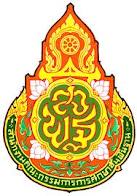         รายงานการประชุม ผู้บริหารสถานศึกษา เพื่อขับเคลื่อนนโยบายการบริหารจัดการศึกษา      สำนักงานเขตพื้นที่การศึกษาประถมศึกษาสิงห์บุรี      ครั้งที่  ๙/๒๕๕๙ (รูปแบบแยกอำเภอ)      เมื่อวันจันทร์ที่  ๒๖  กันยายน  พ.ศ.๒๕๕๙ เวลา ๐๙.๐๐ น.อำเภอเมืองสิงห์บุรี ณ โรงเรียนชุมชนวัดพระนอนจักรสีห์ /อำเภออินทร์บุรี ณ โรงเรียนวัดประศุกอำเภอบางระจัน ณ โรงเรียนชุมชนวัดพระปรางค์วิริยวิทยา/อำเภอค่ายบางระจัน ณ โรงเรียนวัดโพธิ์ศรี  อำเภอพรหมบุรี ณ โรงเรียนวัดโภคาภิวัฒน์ /อำเภอท่าช้าง ณ โรงเรียน ชุมชนวัดเสาธงหิน…………………………………..ระเบียบวาระที่ ๑ 	เรื่องที่ประธานแจ้งให้ที่ประชุมทราบระเบียบวาระที่ ๒ 	เรื่องรับรองรายงานการประชุม ผู้บริหารสถานศึกษา สังกัด สพป.สิงห์บุรี ครั้งที่ ๘/๒๕๕๙ เมื่อวันที่ ๒๕  สิงหาคม  ๒๕๕๙ ระเบียบวาระที่ ๓ 	เรื่องที่เสนอให้ที่ประชุมทราบ๑. กลุ่มอำนวยการ๑.๑ เรื่อง กิจกรรมเสริมสร้างขวัญและกำลังใจการปฏิบัติงาน๑.๒ เรื่อง การประชุมผู้บริหารสถานศึกษา ประจำเดือน กันยายน ๒๕๕๙ ๑.๓ เรื่อง โครงการสร้างความเข้าใจและประชาสัมพันธ์การปฏิรูปและพัฒนา	การศึกษาสำนักงานศึกษาธิการจังหวัดสิงห์บุรี๑.๔ เรื่อง โครงการพัฒนาเพื่อยกระดับมาตรฐานการปฏิบัติงานลูกจ้างสพป.สิงห์บุรี๑.๕ เรื่อง การรายงานผลการดำเนินงานตามคำรับรองการปฏิบัติราชการและคำรับรองตามแผนปฏิบัติราชการ ปีงบประมาณ พ.ศ.๒๕๕๙ รอบ ๑๒ เดือน๑.๖ เรื่อง การดำเนินงานระบบควบคุมภายใน ประจำปีงบประมาณ พ.ศ.๒๕๕๙ 	(เอกสารประกอบฯ หมายเลข ๑)๑.๗ เรื่อง สพป.ประจวบคีรีขันธ์ เขต ๑ ขอความอนุเคราะห์ศึกษาดูงาน๒. กลุ่มบริหารงานบุคคล๒.๑ เรื่อง การเบิกจ่ายเงินวิทยฐานะและค่าตอบแทนรายเดือนของข้าราชการครู	และบุคลากรทางการศึกษา ประจำปีงบประมาณ พ.ศ.๒๕๕๙๒.๒ เรื่อง การจัดงานเกษียณอายุราชการประจำปี ๒๕๕๙		    	     ๒.๓ เรื่อง  การคัดเลือกข้าราชการครูและบุคลากรทางการศึกษาผู้มีผลงานดีเด่น				ที่ประสพผลสำเร็จเป็นที่ประจักษ์ มีวิทยฐานะหรือเลื่อนเป็นวิทยฐานะฯ๒.๔ เรื่อง การพัฒนาความก้าวหน้าตามสายอาชีพของข้าราชการครูและ	บุคลากรทางการศึกษา (เอกสารประกอบฯ หมายเลข ๒)			     ๒.๕  เรื่อง พระราชบัญญัติปรับปรุงกระทรวง ทบวง กรม (ฉบับที่ ๑๗) พ.ศ.๒๕๕๙				(ยกเลิก ปรับปรุง กระทรวงเทคโนโลยีสารสนเทศและการสื่อสาร เป็น				“กระทรวงดิจิทัลเพื่อเศรษฐกิจและสังคม”)/(เอกสารประกอบฯ หมายเลข ๓)๒			๓. กลุ่มนโยบายและแผน	๓.๑ เรื่อง โครงการโรงเรียนประชารัฐ	๓.๒ เรื่อง การบริหารจัดการโรงเรียนขนาดเล็ก	๓.๓ เรื่อง การจัดสรรงบประมาณ ปี ๒๕๕๙			๔. กลุ่มส่งเสริมการจัดการศึกษา๔.๑  เรื่อง โครงการพัฒนาอัจฉริยภาพทางวิทยาศาสตร์และคณิตศาสตร์ ๔.๒  เรื่อง กิจกรรมเยี่ยมบ้านนักเรียน ครั้งที่ ๑ ปีการศึกษา ๒๕๕๙	๔.๓ เรื่อง การพัฒนากิจกรรมลูกเสือในจังหวัดสิงห์บุรี๔.๔ เรื่อง การแลกเปลี่ยนเรียนรู้/การคัดเลือกโรงเรียนต้นแบบโรงเรียนปลอดขยะ๔.๕  เรื่อง ซักซ้อมแนวปฏิบัติการติดตามนักเรียนเพื่อมิให้ออกกลางคัน			๕. กลุ่มส่งเสริมสถานศึกษาเอกชน			    ๕.๑ เรื่อง การขออนุมัติเบิกจ่ายเงินอุดหนุนเป็นค่าใช้จ่ายรายบุคคลฯ 			๖. กลุ่มนิเทศ ติดตามและประเมินผลการจัดการศึกษา๖.๑ เรื่อง ปฏิทินการทดสอบ ปีการศึกษา ๒๕๕๙๖.๒ เรื่อง การจัดสอบ Pre – Test  Pre O-NET๖.๓ เรื่อง ร่างการจัดสนามสอบการทดสอบทางการศึกษาระดับชาติ O-NET๖.๔ เรื่อง การทดสอบการอ่านออกเขียนได้ ชั้น ป.๑๖.๕ เรื่อง ส่งผลงานของโรงเรียนในสังกัด ร่วมแลกเปลี่ยนเรียนรู้ งาน Lab Schools ก้าวไกล เทิดไทองค์ราชัน สานฝันสู่สากล๖.๖ เรื่อง การประเมินการอ่านการเขียน ชั้น ป.๑-๖๖.๗  เรื่อง การพัฒนาการศึกษาปฐมวัย๖.๘  เรื่อง การประชุมพัฒนาทักษะการคิดวิเคราะห์และการแก้ปัญหาแบบร่วมมือด้วย	กิจกรรม ลดเวลาเรียน เพิ่มเวลารู้๖.๙  เรื่อง การพัฒนาการเรียนการสอนภาษาอังกฤษ ตามนโยบายนายกรัฐมนตรีและ	กระทรวงศึกษาธิการ (เอกสารประกอบฯ หมายเลข ๔ และ ๕)๗. กลุ่มบริหารงานการเงินและสินทรัพย์     ๗.๑ เรื่อง แนวทางการใช้จ่ายงบประมาณให้มีประสิทธิภาพประสิทธิผลและโปร่งใส     ๗.๒ เรื่อง มาตรการภาครัฐประจำปีงบประมาณ พ.ศ.๒๕๖๐๘. หน่วยตรวจสอบภายใน๘.๑ เรื่อง ทบวนการบริหารงบประมาณ งบเงินอุดหนุน ประเภทเงินอุดหนุนทั่วไป 	เงินอุดหนุนค่าใช้จ่ายในการจัดการศึกษาขั้นพื้นฐาน๙. ศูนย์เทคโนโลยีสารสนเทศเพื่อการศึกษา๙.๑ เรื่อง ให้โรงเรียนประชารัฐกรอกข้อมูลงบประมาณในโปรแกรม SMSS			      ๙.๒ เรื่อง รายงานผลการดำเนินงานระบบฐานข้อมูลนักเรียนออกกลางคัน     ๙.๓ เรื่อง สพป.สิงห์บุรี ได้รับจัดสรรอุปกรณ์เกี่ยวกับวีดีโอคอนฟาเรนต์จาก สพฐ.ระเบียบวาระที่ ๔ 	เรื่องที่เสนอให้ที่ประชุมพิจารณาระเบียบวาระที่ ๕ 	เรื่องอื่น ๆโครงการแข่งขัน หมากรุก หมากฮอส และหมากล้อม ของนักเรียนในสังกัด๓กำหนดการประชุม ผู้บริหารสถานศึกษา เพื่อขับเคลื่อนนโยบายการบริหารจัดการศึกษาสำนักงานเขตพื้นที่การศึกษาประถมศึกษาสิงห์บุรีครั้งที่ ๙/๒๕๕๙วันจันทร์ที่   ๒๖  กันยายน  ๒๕๕๙   เวลา ๐๙.๐๐ น.ณ สถานที่ในพื้นที่ประจำอำเภอ พร้อมกันทั้ง ๖ อำเภอ.............................................สถานที่ประชุม ๖ อำเภอ ดังนี้อำเภอเมืองสิงห์บุรี 	ณ โรงเรียนชุมชนวัดพระนอนจักรสีห์อำเภออินทร์บุรี 		ณ โรงเรียนวัดประศุกอำเภอบางระจัน 		ณ โรงเรียนชุมชนวัดพระปรางค์วิริยวิทยาอำเภอค่ายบางระจัน 	ณ โรงเรียนวัดโพธิ์ศรีอำเภอพรหมบุรี 		ณ โรงเรียนวัดโภคาภิวัฒน์อำเภอท่าช้าง 		ณ โรงเรียนชุมชนวัดเสาธงหินเวลา ๐๘.๓๐ - ๐๙.๐๐ น. .	- ผู้เข้าร่วมประชุม ประกอบด้วย ผู้บริหารสถานศึกษาในเขตอำเภอ  พร้อมกัน ณ สถานที่ประชุม  ลงทะเบียน/รับเอกสารเวลา ๐๙.๐๐ – ๑๐.๐๐ น.	ส่วนที่ ๑    พิธีเปิดการประชุม /  การนำเสนอผลการดำเนินงานและแลกเปลี่ยนเรียนรู้ของสถานศึกษา กิจกรรมประกอบด้วยกิจกรรมการแสดงความจงรักภักดีพระบาทสมเด็จพระเจ้าอยู่หัว	และ				     สร้างความปรองดองสมานฉันท์				-  พิธีเปิดการประชุมฯ โดย รองผู้อำนวยการสำนักงานเขตพื้นที่การศึกษา				ประถมศึกษาสิงห์บุรี ประจำอำเภอ  จุดธูปเทียนบูชาพระรัตนตรัย-  พิธีกร นำกล่าวคำกราบพระรัตนตรัย-  ประธานในพิธีฯ ถวายความเคารพพระบรมสาทิสลักษณ์พระบาทสมเด็จพระเจ้าอยู่หัว เปิดกรวยกระทงดอกไม้ เพื่อถวายราชสักการะถวายความเคารพ-  ประธานในพิธี นำกล่าวคำปฏิญาณข้าราชการ สพป.สิงห์บุรี-  ผู้เข้าร่วมประชุมร่วมร้องเพลงสรรเสริญพระบารมี ๒.  กิจกรรมการนำเสนอผลการดำเนินงานและแลกเปลี่ยนเรียนรู้-   ผู้อำนวยการโรงเรียน (เจ้าของสถานที่ประชุม) นำเสนอผลการดำเนินงาน   ของโรงเรียน เพื่อเป็นการแลกเปลี่ยนเรียนรู้ (ใช้เวลาประมาณ ๒๐ นาที)กิจกรรมสร้างเสริมขวัญและกำลังใจแก่ผู้บริหารสถานศึกษา ที่มีวันคล้ายวันเกิด ประจำเดือน กันยายน  ๒๕๕๙นายชรินทร์  พันธุ์สุข   ผู้อำนวยการโรงเรียนบ้านทุ่งว้า อ.บางระจันนางอุดมพร ตาระกา  ผู้อำนวยการโรงเรียนชุมชนวัดพระนอนจักรสีห์ อ.เมืองสิงห์บุรี(๓) นายนิรันดร์ สุขุมะ ผู้อำนวยการโรงเรียนวัดเสือข้าม อ.อินทร์บุรีนายไพบูลย์ ฟักขำ ผู้อำนวยการโรงเรียนอนุบาลอินทร์บุรี อ.อินทร์บุรี๔เวลา ๑๐.๐๐ – ๑๑.๐๐ น.	ส่วนที่ ๒ การนำเสนอจุดเน้นสำคัญ ประจำเดือน กันยายน ๒๕๕๙โดย ดร.สุเมธี จันทร์หอม ผู้อำนวยการสำนักงานเขตพื้นที่การศึกษาประถมศึกษาสิงห์บุรีเวลา ๑๑.๐๐ – ๑๒.๐๐ น.	ส่วนที่ ๓  การประชุมตามระเบียบวาระการประชุม โดย รองผู้อำนวยการสำนักงานเขตพื้นที่การศึกษาประถมศึกษาสิงห์บุรีผู้อำนวยการกลุ่ม และศึกษานิเทศก์ สพป.สิงห์บุรี				- สรุปการประชุม/ปิดการประชุม				………………………………..หมายเหตุ ;  	กำหนดการดังกล่าวข้างต้น อาจมีการเปลี่ยนแปลงได้ตามความเหมาะสมการแต่งกาย :    ชุดเครื่องแบบข้าราชการสีกากี๕ผู้เข้าประชุม ; ประกอบด้วย คณะผู้บริหาร ศึกษานิเทศก์ ของ สพป.สิงห์บุรี และผู้บริหารสถานศึกษาในสังกัด สพป.สิงห์บุรี แยกการประชุมรายอำเภอ สรุปดังนี้อำเภอเมืองสิงห์บุรี๑. นางสาววารุณีย์  บุญคง         รองผู้อำนวยการสำนักงานเขตพื้นที่การศึกษาประถมศึกษาสิงห์บุรี ๒. นายเรวัฒ ชมภูเจริญ  		รองผู้อำนวยการสำนักงานเขตพื้นที่การศึกษาประถมศึกษาสิงห์บุรี ๓. นางณัฐติกาญจน์  เที่ยงธรรม     	ผู้อำนวยการกลุ่มการเงินและสินทรัพย์๔. นางสาววิมล อรัญปาน			ผู้อำนวยการหน่วยตรวจสอบภายใน๑. นายบุญชาย  อี๊งบำรุงพันธุ์		ศึกษานิเทศก์ชำนาญการพิเศษ ผู้บริหารสถานศึกษาอำเภอเมืองสิงห์บุรี๑.นายสถาพร  คุ้มไพรี 		ผู้อำนวยการโรงเรียนวัดราษฎร์ประสิทธิ์๒.นายกิตติชัย  ศรีประเสริฐ 	ผู้อำนวยการโรงเรียนวัดสังฆราชาวาส๓.นางวรรณา สุ่มสุข		แทน ผู้อำนวยการโรงเรียนวัดเสาธงทอง๔.นายวันชัย  กล้าเอี่ยม 		ผู้อำนวยการโรงเรียนวัดข่อย๕.นายสุครีพ  สอนเครือ		ผู้อำนวยการโรงเรียนวัดโคกพระ ๖.นายสุชาติ  เอี่ยมสุภา 		ผู้อำนวยการโรงเรียนวัดจักรสีห์๗.นางอุดมพร ตาระกา 		ผู้อำนวยการโรงเรียนชุมชนวัดพระนอนจักรสีห์๘.นายนรงค์  โสภา		ผู้อำนวยการโรงเรียนวัดศรีสาคร๙.นายสกลพร  โสภาจารีย์	ผู้อำนวยการโรงเรียนวัดตึกราชา๑๐.นางศรีรัตน์  บัวใหญ่ 		ผู้อำนวยการโรงเรียนวัดพระปรางค์มุนี๑๑.นายสมบัติ  กล่อมเกลี้ยง 	ผู้อำนวยการโรงเรียนวัดศรัทธาภิรมย์๑๒.นางวรรณพร โพธิ์เวชกุล	ผู้อำนวยการโรงเรียนวัดกระดังงา๑๓.นายเด่นเชิงชาย คร้ามแสง	ผู้อำนวยการโรงเรียนวัดประโชติการาม๑๔.นายสมนึก  ผิวผ่อง 		ผู้อำนวยการโรงเรียนวัดสะอาดราษฎร์บำรุง๑๕.นายพลพิพัฒน์  สุระขันธ์	ผู้อำนวยการโรงเรียนอนุบาลสิงห์บุรี ๑๖.นายสนอง  เพ็งบุญ  		ผู้อำนวยการโรงเรียนวัดพรหมสาคร ๑๗.นายอุดร ชื่นกลิ่น 		ผู้อำนวยการโรงเรียนอนุบาลเมืองสิงห์บุรี๑๘.นายชาลี  บ่ายเที่ยง 		ผู้อำนวยการโรงเรียนวัดโพธิ์ชัย๑๙.นางนวลศรี กลิ่นดอกแก้ว	แทนผู้อำนวยการโรงเรียนวัดหัวว่าว๒๐.นางยุพิน สังข์สอน		แทนผู้อำนวยการโรงเรียนบ้านบางสำราญ๒๑. นางอรพรรณ  บุษบงค์	ผู้อำนวยการโรงเรียนโพธิ์รัตน์วรานุสรณ์๒๒. นางทัศนีย์  เอี่ยมลออ  	ผู้อำนวยการโรงเรียนอินทโมลีประทานผู้ไม่มาประชุมนายสมชาย  พวงโต 	ศึกษานิเทศก์ชำนาญการพิเศษ	 ไปราชการอำเภออินทร์บุรี๑. นายณัฏฐธีร์ บุญเขียวระยับ         	รองผู้อำนวยการสำนักงานเขตพื้นที่การศึกษาประถมศึกษาสิงห์บุรี ๒. นายนิวัต เชื้อนาค  			รองผู้อำนวยการสำนักงานเขตพื้นที่การศึกษาประถมศึกษาสิงห์บุรี ๑. นางประมวล ศรีสุธรรมศักดิ์		ศึกษานิเทศก์ชำนาญการพิเศษ ๒. นางพิฐชญาณ์ ไพรดำ			ศึกษานิเทศก์ชำนาญการ๖ผู้บริหารสถานศึกษาอำเภออินทร์บุรีจ.ส.อ.กรสิรวิชย์  ไอศุริยการ	ผู้อำนวยการโรงเรียนวัดโพธิ์สำราญ(ไผ่ขาด)นายนิกร ศรีทอง 		ผู้อำนวยการโรงเรียนวัดเพิ่มประสิทธิผลนายปรีชีพ กลิ่นหัวไผ่		ผู้อำนวยการโรงเรียนวัดสว่างอารมณ์นางรุ่งนภา  กาญจนสมบัติ	ผู้อำนวยการโรงเรียนวัดกระทุ่มปี่นางสาวณัฐิกานต์  รักนาค	ผู้อำนวยการโรงเรียนวัดบ้านลำนางจันทร์เพ็ญ  กลับดี	ผู้อำนวยการโรงเรียนวัดน้อย นางจิติภัสร์  อัครโรจน์รวี 	ผู้อำนวยการโรงเรียนวัดตุ้มหูนางเครือวัลย์  ดิษพงษ์	ผู้อำนวยการโรงเรียนวัดท่าอิฐนางสาวสุจิตรา  ตื้อมี 	ผู้อำนวยการโรงเรียนวัดบางปูนนายมนตรี  ใจดี		ผู้อำนวยการโรงเรียนวัดระนามนายธรรมศักดิ์  อาภากุลอนุ 	ผู้อำนวยการโรงเรียนวัดกลางนางเนาวรัตน์  วันทอง 	ผู้อำนวยการโรงเรียนวัดคลองโพธิ์ศรีนายอาจหาญ ภู่ตัน	 	ผู้อำนวยการโรงเรียนวัดเชียงรากนางทวีป  บรรจงเปลี่ยน	ผู้อำนวยการโรงเรียนวัดเซ่าสิงห์	นายธงชัย  กุลพรหมสโร 	ผู้อำนวยการโรงเรียนชุมชนวัดดงยางนายสุรพงษ์ นิธิโรจนานนท์	แทนผู้อำนวยการโรงเรียนวัดไผ่ดำ (มิตรภาพที่ ๑๘๓)นายสมยศ  สังข์สอาด 	ผู้อำนวยการโรงเรียนวัดล่องกะเบา	นายภิญญู  ศิริชนภัทร 	ผู้อำนวยการโรงเรียนวัดปลาไหล นายนิรันดร์  สุขุมะ		ผู้อำนวยการโรงเรียนวัดเสือข้ามนางณัฐวรรณ  ศรีทอง	ผู้อำนวยการโรงเรียนบ้านคูเมืองนายร่าเริง  รักชัย		ผู้อำนวยการโรงเรียนวัดหนองสุ่มนายบุญเลิศ  จำสนอง 	ผู้อำนวยการโรงเรียนวัดการ้อง นางจรรยา เมสนุกูล		แทน ผู้อำนวยการโรงเรียนชุมชนวัดพระนอนนางสาวพิสมัย  อินทวาส 	ผู้อำนวยการโรงเรียนวัดยางนางสาวบังอร  เขียวรอด	ผู้อำนวยการโรงเรียนวัดโฆสิทธาราม นางสาวสิริวัฒนา วุฒิเวทย์	แทน ผู้อำนวยการโรงเรียนวัดทองนายไพบูลย์  ฟักขำ 		ผู้อำนวยการโรงเรียนอนุบาลอินทร์บุรีนายนพพร  ล่ำสัน 		ผู้อำนวยการโรงเรียนวัดประศุกนางพิมพ์ฉวี  จิตรบรรพต	ผู้อำนวยการโรงเรียนวัดโบสถ์ นายวีระชาติ ตั้งทวี		แทน ผู้อำนวยการโรงเรียนวัดเฉลิมมาศนางอารมณ์ ปราสาทแก้ว	ผู้อำนวยการสิงห์อุดมวิทยานางวัลชรี  ตาละเวช 		ผู้อำนวยการโรงเรียนศรีอุดมวิทยานายจีรัชญ์  ตาบทอง		ผู้อำนวยการโรงเรียนอุดมศิลป์ผู้ไม่มาประชุมนางเสาวลักษณ์  ศรีสมบัติ	ผู้อำนวยการโรงเรียนสามัคคีวิทยานางสุมาลี พูลเอี่ยม		ผู้อำนวยการปราสาทวิทยานางเยาวภา รัตนบัลลังค์	 	ศึกษานิเทศก์ชำนาญการพิเศษ	 	ไปราชการ๗นางสิร์รานี วสุภัทร		ผู้อำนวยการกลุ่มนิเทศฯ			ไปราชการนางทัศนีย์ คำนึง			ผู้อำนวยการศูนย์เทคโนโลยีสารสนเทศ 	ไปราชการอำเภอบางระจัน๑. นายสุวรรณชัย ทองคำ         รองผู้อำนวยการสำนักงานเขตพื้นที่การศึกษาประถมศึกษาสิงห์บุรี ๓. นายกฤษฎิ์ ทองคำปั้น		 	แทน ผู้อำนวยการกลุ่มบริหารงานบุคคล๑. นายวิจิตร บัวใหญ่			ศึกษานิเทศก์ชำนาญการพิเศษ ผู้บริหารสถานศึกษาอำเภอบางระจันนายเพิ่มศักดิ์  บัวรักษ์	ผู้อำนวยการโรงเรียนวัดชัณสูตรนางบังอร  ระย้าย้อย		ผู้อำนวยการโรงเรียนชุมชนวัดพระปรางค์วิริยวิทยา นางเรณู พั่วงาม		แทน ผู้อำนวยการโรงเรียนวัดน้ำผึ้งนายอวยพร กลิ่นสุคนธ์	แทน ผู้อำนวยการโรงเรียนวัดวังขรณ์นายสมเกียรติ เหม่ชัยภูมิ	แทน ผู้อำนวยการโรงเรียนชุมชนบ้านไม้ดัดนายถัน ทองดี		ผู้อำนวยการโรงเรียนวัดประสิทธิ์คุณากรนายสมเกียรติ ทำดี		ผู้อำนวยการโรงเรียนวัดแหลมคางนายกิตติ วงษ์แหวน		ผู้อำนวยการโรงเรียนวัดตลาดโพธิ์ นายทรงวุฒิ  โตโสภณ 	ผู้อำนวยการโรงเรียนอนุบาลบางระจันนายสุนทร  ภู่แพร 		ผู้อำนวยการโรงเรียนเรืองเดชประชานุเคราะห์นายสำราญ  ชูเนตร 		ผู้อำนวยการโรงเรียนวัดบ้านจ่า นางรุ่งนภา เปี่ยมบุญ		แทน ผู้อำนวยการโรงเรียนวัดกลางชูศรีเจริญสุขนายปรีชา ตั้งจิตประสงค์  	ผู้อำนวยการโรงเรียนอนุบาลบางระจันนายประจำ เพ็ชรดำ		ผู้อำนวยการโรงเรียนวัดชะอมสามัคคีธรรมนายสถาพร เจกะพงษ์	ผู้อำนวยการโรงเรียนบ้านทุ่งกลับนายบรรเทิง  โนนเปือย	ผู้อำนวยการโรงเรียนวัดคีมนายรุ่งโรจน์  ศรีไพโรจน์ 	ผู้อำนวยการโรงเรียนวัดดอนเจดีย์นายชรินทร์  พันธ์สุข 		ผู้อำนวยการโรงเรียนบ้านทุ่งว้า นายสุชิน  ทดแทน	 	ผู้อำนวยการโรงเรียนวัดห้วยเจริญสุขนายวิทยา ตาระกา		แทน ผู้อำนวยการโรงเรียนวัดสามัคคีธรรมนายซ้อน  สุริยวัฒนานนท์	ผู้อำนวยการโรงเรียนวิจิตรศึกษานายคืนดิน เจริญสอน		ผู้อำนวยการโรงเรียนเจริญสอนศึกษาผู้ไม่มาประชุมนายอัมพร เรือนนาค	ศึกษานิเทศก์ชำนาญการพิเศษ	 ไปราชการอำเภอค่ายบางระจัน๑. นายสุเชษฐ ประชากุล         รองผู้อำนวยการสำนักงานเขตพื้นที่การศึกษาประถมศึกษาสิงห์บุรี ๒. นายสุรชัย แย้มสวัสดิ์		 	ผู้อำนวยการกลุ่มอำนวยการ๑. นายชาญชัย พัฒน์งาม			ศึกษานิเทศก์ชำนาญการ๘ผู้บริหารสถานศึกษาอำเภอค่ายบางระจันนายสมหมาย พลทวี		ผู้อำนวยการโรงเรียนวัดขุนสงฆ์นางสาวจริยา  จันทราสา	ผู้อำนวยการโรงเรียนค่ายบางระจันนางสาวยุพา  บุญอนันต์	ผู้อำนวยการโรงเรียนวัดประดับนายมานะ  ทองรักษ์		ผู้อำนวยการโรงเรียนอนุบาลค่ายบางระจันนางสุพัชชา  ทิพยสุวรรณมาลา  ผู้อำนวยการโรงเรียนวัดตะโกรวมนางปรียาภรณ์ ชูเชิด		แทน ผู้อำนวยการโรงเรียนวัดวังกระจับนายสุรชัย  ร่มโพธิ์ 		ผู้อำนวยการโรงเรียนวัดบ้านกลับนายกิตติพงษ์ เอี่ยมสอาด 	แทนผู้อำนวยการโรงเรียนวัดโพธิ์ทะเลสามัคคีนายวิริยะ  วันทอง		ผู้อำนวยการโรงเรียนไทยรัฐวิทยา ๕๖นายสมชาย สิงหา		ผู้อำนวยการโรงเรียนบ้านหนองลีวิทยาคมนายไพฑูรย์  พึ่งน้อย		ผู้อำนวยการโรงเรียนชุมชนวัดกลางท่าข้ามนายสมพร  แพรม้วน 		ผู้อำนวยการโรงเรียนวัดโพธิ์ศรี นายทองดี เมืองเจริญ 	ผู้อำนวยการโรงเรียนวัดสาธุการาม นางสาวกมลทิพย์ ใจเที่ยง 	ผู้อำนวยการโรงเรียนวัดโพธิ์สังฆาราม นายไพศาล เสือพันธุ์		แทน ผู้อำนวยการโรงเรียนชุมชนวัดม่วง นายมุนี พวงดอกไม้		แทน ผู้อำนวยการโรงเรียนวัดสิงห์นางสาวอลิสรา  อาชานุสรณ์ 	ผู้อำนวยการโรงเรียนอุดมทรัพย์ผู้ไม่มาประชุม  ไม่มีอำเภอพรหมบุรี  ๑. นายณรงค์ ชุณหะนันทน์         รองผู้อำนวยการสำนักงานเขตพื้นที่การศึกษาประถมศึกษาสิงห์บุรี ๒. นางบุญประกอบ ชีวะธรรม	แทน ผู้อำนวยการกลุ่มส่งเสริมการจัดการศึกษา๓. นางสาววาสนา สิงหโชติ	ปฏิบัติหน้าที่ตำแหน่งผู้อำนวยการกลุ่มส่งเสริมสถานศึกษาเอกชน๑. นางกุลยา สอาดม่วง			ศึกษานิเทศก์ชำนาญการพิเศษผู้บริหารสถานศึกษาอำเภอพรหมบุรี๑. นายไชยวัฒน์  สุคันธวิภัติ	ผู้อำนวยการโรงเรียนอนุบาลพรหมบุรี ๒. นายคำรณ  จันทร 		ผู้อำนวยการโรงเรียนวัดโพธิ์เอน(ส่งผู้แทน)๓. นายศักดิ์ชัย  หัศภาดล 	ผู้อำนวยการโรงเรียนวัดเก้าชั่ง๔. นายสมบัติ  สุขสบาย 		ผู้อำนวยการโรงเรียนวัดโคปูน๕. นายศุภศิษฏ์  นุ่มฤทธิ์		ผู้อำนวยการโรงเรียนวัดตราชู๖. นายกิตติวัฒน์ ตั้งตระกูล	แทน ผู้อำนวยการโรงเรียนบ้านเก่า๗. นางวันดี บุ้งทอง  		ผู้อำนวยการโรงเรียนวัดกลางธนรินทร์๘. นายมงคล  เครือทิวา		ผู้อำนวยการโรงเรียนวัดอัมพวัน ๙. นายเสน่ห์  พัฒน์พันธุ์		ผู้อำนวยการโรงเรียนวัดเตย ๑๐. นางประภา พวงดอกไม้ 	ผู้อำนวยการโรงเรียนวัดประสาท ๑๑. นายสิทธิชัย  เครือทิวา	ผู้อำนวยการโรงเรียนชุมชนวัดเทพมงคล๑๒. นางจุฑารัตน์  แสงสว่าง	ผู้อำนวยการโรงเรียนวัดพรหมเทพาวาส ๑๓. นางศิริวรรณ ขลังธรรมเนียม	แทน ผู้อำนวยการโรงเรียนวัดหลวง๙๑๔. นางเรณู  โสดาพงษ์		แทน ผู้อำนวยการโรงเรียนวัดโคภาภิวัฒน์๑๕. นายมุนี  คำแย้ม		ผู้อำนวยการโรงเรียนนาคประดิษฐวิทยา (ส่งผู้แทน)ผู้ไม่มาประชุม  นายนิกูล จิตรบรรพต		รอง ผอ.สพป.สิงห์บุรี ติดราชการบาทหลวงพรชัย สิงห์สา	ผู้อำนวยการโรงเรียนพระกุมารเยซูสิงห์บุรีอำเภอท่าช้าง๑. นายสัจจา  สีปาน	         รองผู้อำนวยการสำนักงานเขตพื้นที่การศึกษาประถมศึกษาสิงห์บุรี ๒. นายพงษ์ศักดิ์ มงคลพิทักษ์กุล	แทน ผู้อำนวยการกลุ่มนโยบายและแผน๑. นางสาวภัทรรัตน์  แสงเดือน	ศึกษานิเทศก์ชำนาญการพิเศษผู้บริหารสถานศึกษาอำเภอท่าช้างนายประสงค์  สังข์ทอง 	ผู้อำนวยการโรงเรียนวัดถอนสมอ นายขวัญชัย  ประเสริฐศรี 	ผู้อำนวยการโรงเรียนวัดโบสถ์นายสิงห์ชัย แพรเจริญ	ผู้อำนวยการโรงเรียนวัดโสภานางสาวอังคณา อินทร์กระวี 	ผู้อำนวยการโรงเรียนชุมชนวัดเสาธงหินนายนคร  สุขโข 		ผู้อำนวยการโรงเรียนวัดพิกุลทองนางศศิธร  แพรเจริญ 	ผู้อำนวยการโรงเรียนวัดวิหารขาวนางวัลภา นาคชุม		แทน ผู้อำนวยการโรงเรียนอนุบาลท่าช้างนายทวีป  ใจเพียร		ผู้อำนวยการโรงเรียนใจเพียรวิทยานุสรณ์ (ส่งผู้แทน)ผู้ไม่มาประชุม  (ไม่มี)เริ่มประชุมเวลา ๐๙.๐๐ น. พร้อมกันทั้ง ๖ อำเภอ โดยมี รอง ผอ.สพป.สิงห์บุรี ประจำพื้นที่อำเภอ ทำหน้าที่เป็นประธานการประชุม โดยก่อนการประชุม มีกิจกรรมตามกำหนดการประชุม ประกอบด้วย พิธีเปิดการประชุม การกล่าวคำปฏิญาณตน กิจกรรมเสริมสร้างขวัญและกำลังใจการปฏิบัติงาน กิจกรรมยกย่องเชิดชูเกียรติให้แก่ผู้บริหารสถานศึกษาและสถานศึกษาในสังกัด ระเบียบวาระที่ ๑ 	เรื่องที่ประธานแจ้งให้ที่ประชุมทราบ			การนำเสนอจุดเน้นสำคัญ ประจำเดือนกันยายน ๒๕๕๙ 			รายละเอียดนำเสนอในรูปแบบ VTR ที่ประชุมระเบียบวาระที่ ๒ 	เรื่องรับรองรายงานการประชุม ผู้บริหารสถานศึกษา สังกัด สพป.สิงห์บุรี			ครั้งที่ ๘/๒๕๕๙ เมื่อวันที่ ๒๕ สิงหาคม  ๒๕๕๙ตามที่ สพป.สิงห์บุรี ได้ประชุม ผู้บริหารสถานศึกษา สังกัด สพป.สิงห์บุรี ครั้งที่ ๘/๒๕๕๙ เมื่อวันที่ ๒๕ สิงหาคม ๒๕๕๙ เวลา ๐๘.๓๐ น. ณ ศูนย์ศึกษาวสุภัทร อาคารเฉลิมพระเกียรติฯ โรงเรียนวัดพรหมสาคร นั้น สพป.สิงห์บุรี ได้จัดทำรายงานการประชุมดังกล่าว  เพื่อแจ้งผู้เกี่ยวข้องนำไปปฏิบัติและพิจารณารับรองรายงานการประชุม ทางเว็บไซต์ของ สพป.สิงห์บุรี www.singarea.moe.go.th  มุมด้านซ้ายของเว็บไซต์  ชื่อ “รายงานประชุมคณะผู้บริหาร” ทั้งนี้ หากมีประเด็นจะเพิ่มเติม แก้ไข ปรับปรุงประการใด  โปรดแจ้งกลุ่มอำนวยการ ภายในวันที่ ๒๐ กันยายน ๒๕๕๙ หากพ้นกำหนดนี้ ถือว่าที่ประชุมรับรองรายงานการประชุมดังกล่าวประเด็นเสนอ		เพื่อทราบและดำเนินการมติที่ประชุม		รับทราบและดำเนินการ๑๐ระเบียบวาระที่ ๓ 	เรื่องที่เสนอให้ที่ประชุมทราบ๑. กลุ่มอำนวยการ๑.๑ เรื่อง การจัดกิจกรรมเสริมสร้างขวัญและกำลังใจในการปฏิบัติงาน ประจำเดือน กันยายน ๒๕๕๙ด้วย สพป.สิงห์บุรี ได้กำหนดจัดกิจกรรมเสริมสร้างขวัญและกำลังในการปฏิบัติงาน ในที่ประชุมคณะผู้บริหารของ สพป.สิงห์บุรี และที่ประชุมผู้บริหารสถานศึกษา เป็นประจำทุกเดือน สำหรับในเดือนกันยายน ๒๕๕๙ มีกิจกรรมดำเนินการ ดังนี้การมอบช่อดอกไม้และของที่ระลึกให้แก่บุคลากรที่มีวันคล้ายวันเกิด ในเดือน กันยายน ๒๕๕๙ จำนวน ๑๐  คน  ได้แก่บุคลากรบนสำนักงาน จำนวน ๖ ราย(๑) นางสาววิมล  อรัญปาน	ผู้อำนวยการหน่วยตรวจสอบภายใน(๒) นางสาวภัทรรัตน์  แสงเดือน 	ศึกษานิเทศก์ สพป.สิงห์บุรี(๓) นางสาวอุไร  ภักดีพิบูลย์	นักวิชาการศึกษาชำนาญการ	(๔) นางภูริตา  บุษราคัม		เจ้าพนักงานการเงินและบัญชีชำนาญงาน(๕) นายฉลอง  ชูเชิด		ช่างไฟฟ้า ชั้น ๔	(๖) นางบุณยนุช  สังคะ		พนักงานคอมพิวเตอร์ผู้บริหารสถานศึกษา จำนวน ๔ ราย(๑) นายชรินทร์  พันธุ์สุข   ผู้อำนวยการโรงเรียนบ้านทุ่งว้า อ.บางระจันนางอุดมพร ตาระกา  ผู้อำนวยการโรงเรียนชุมชนวัดพระนอนจักรสีห์ อ.เมืองสิงห์บุรี(๓) นายนิรันดร์ สุขุมะ ผู้อำนวยการโรงเรียนวัดเสือข้าม อ.อินทร์บุรี(๔) นายไพบูลย์ ฟักขำ ผู้อำนวยการโรงเรียนอนุบาลอินทร์บุรี อ.อินทร์บุรีประเด็นเสนอ	เพื่อทราบ มติที่ประชุม		รับทราบและดำเนินการ		๑.๒  เรื่อง  การประชุมผู้บริหารสถานศึกษา สังกัด สพป.สิงห์บุรี ประเดือน กันยายน ๒๕๕๙ด้วย สำนักงานเขตพื้นที่การศึกษาประถมศึกษาสิงห์บุรี  ได้กำหนดการประชุมผู้บริหารสถานศึกษาในสังกัดครั้งที่ ๙/๒๕๕๙ รูปแบบการประชุมแยกอำเภอ ในวันจันทร์ที่ ๒๖ กันยายน ๒๕๕๙ เวลา ๐๙.๐๐ น.                    พร้อมกัน ณ สถานที่ ๖ อำเภอ สรุปรายละเอียดการประชุม ดังนี้องค์ประกอบการประชุม ๓ ส่วน ประกอบด้วย		ส่วนที่ ๑ การนำเสนอผลการดำเนินการของสถานศึกษา		ส่วนที่ ๒ การนำเสนอจุดเน้นสำคัญ		ส่วนที่ ๓ การกำกับติดตามงาน (ตามวาระการประชุม)สถานที่การประชุม ๖ อำเภอ	อำเภอเมืองสิงห์บุรี ณ โรงเรียนชุมชนวัดพระนอนจักรสีห์ โดยรอง ผอ.สพป.สิงห์บุรีและคณะ ได้แก่	- นางสาววารุณีย์ บุญคง รอง ผอ.สพป.สิงห์บุรี- นายเรวัฒ ชมภูเจริญ รอง ผอ.สพป.สิงห์บุรี- ผู้อำนวยการกลุ่มนโยบายและแผน	- ศึกษานิเทศก์อำเภอเมืองสิงห์บุรี๑๑อำเภออินทร์บุรี  ณ โรงเรียนวัดประศุก  โดยรอง ผอ.สพป.สิงห์บุรีและคณะ ได้แก่- นายนิวัต  เชื้อนาค รอง ผอ.สพป.สิงห์บุรี- นายณัฏฐธีร์ บุญเขียวระยับ รอง ผอ.สพป.สิงห์บุรี- นายทิชากร กันหะ รอง ผอ.สพป.สิงห์บุรี	- ผู้อำนวยการส่งเสริมการจัดการศึกษา- ผู้อำนวยการกลุ่มส่งเสริมสถานศึกษาเอกชน - ศึกษานิเทศก์อำเภออินทร์บุรี อำเภอบางระจัน ณ โรงเรียนชุมชนวัดพระปรางค์วิริยวิทยา โดยรอง ผอ.สพป.สิงห์บุรีและคณะ ได้แก่- นายสุวรรณชัย ทองคำ รอง ผอ.สพป.สิงห์บุรี- ผู้อำนวยการกลุ่มบริหารงานการเงินและสินทรัพย์- ผู้อำนวยการหน่วยตรวจสอบภายใน- ศึกษานิเทศก์อำเภอบางระจัน อำเภอค่ายบางระจัน ณ โรงเรียนวัดโพธิ์ศรี  โดยรอง ผอ.สพป.สิงห์บุรีและคณะ ได้แก่- นายสุเชษฐ ประชากุล- ผู้อำนวยการกลุ่มนิเทศติดตามและประเมินผลการจัดการศึกษา- ผู้อำนวยการศูนย์เทคโนโลยีสารสนเทศ- ศึกษานิเทศก์อำเภอค่ายบางระจันอำเภอพรหมบุรี ณ โรงเรียนวัดโภคาภิวัฒน์  โดยรอง ผอ.สพป.สิงห์บุรีและคณะ ได้แก่- นายนิกูล  จิตรบรรพต  รอง ผอ.สพป.สิงห์บุรี - นายณรงค์ ชุณหะนันท์ รอง ผอ.สพป.สิงห์บุรี - ผู้อำนวยการกลุ่มอำนวยการ	- ศึกษานิเทศก์อำเภอพรหมบุรีอำเภอท่าช้าง ณ โรงเรียนชุมชนวัดเสาธงหิน โดยรอง ผอ.สพป.สิงห์บุรีและคณะ ได้แก่- นายสัจจา  สีปาน  รอง ผอ.สพป.สิงห์บุรี- ผู้อำนวยการกลุ่มบริหารงานบุคคล	- ศึกษานิเทศก์อำเภอท่าช้างประเด็นเสนอ	เพื่อทราบและดำเนินการมติที่ประชุม		รับทราบและดำเนินการ๑๒๑.๓  เรื่อง โครงการสร้างความเข้าใจ และประชาสัมพันธ์ การปฏิรูปและพัฒนาการศึกษา สำนักงานศึกษาธิการ จังหวัดสิงห์บุรี		
 		ด้วย สำนักงานศึกษาธิการจังหวัดสิงห์บุรี  ได้จัดโครงการ สร้างความเข้าใจ และประชาสัมพันธ์ การปฏิรูปและพัฒนาการศึกษา ซึ่งได้กำหนดประชุมสัมมนาเครือข่ายประชาสัมพันธ์ และคณะกรรมการศึกษาธิการจังหวัดสิงห์บุรี  โดยมีวัตถุประสงค์ ดังนี้
, 		๑. เพื่อสร้างความเข้าใจในทิศทางและการเปลี่ยนแปลงของระยะเปลี่ยนถ่ายการปฏิรูปการศึกษาของประเทศไทย		
 		๒ เพื่อร่วมกันระดมความคิด แลกเปลี่ยนเรียนรู้ ให้ข้อคิดเห็น ในการพัฒนาคุณภาพการศึกษา		๓ เพื่อสร้างความสัมพันธ์อันดี เป็นเครือข่ายในความร่วมมือ และสานสัมพันธ์ที่ดีต่อกันกับประชาชน		
  		๔.. เพื่อเผยแพร่ประชาสัมพันธ์กิจกรรม และความสำเร็จงานด้านการศึกษาของหน่วยงานต่างๆ สู่สาธารณชน
 		ในการนี้ จึงได้จัดประชุมสัมมนาเครือข่ายประชาสัมพันธ์ สำนักงานศึกษาธิการจังหวัดสิงห์บุรี  ในวันที่  ๓๐  กันยายน  ๒๕๕๙ เวลา ๑๓.๐๐ น.  เป็นต้นไป ณ ห้องหรรษา ภัตรคารไพบูลย์ไก่ย่าง อำเภอเมืองสิงห์บุรี จังหวัดสิงห์บุรี ผู้เข้าประชุมประกอบด้วย คณะกรรมการ กศจ.สิงห์บุรี 	 ทีมบริหาร สพป.สิงห์บุรี และผู้สื่อข่าว รวมทั้งหมด ๘๒ คนประเด็นเสนอ	เพื่อทราบและขอเรียนเชิญทีมบริหารของ สพป.สิงห์บุรีทุกท่าน ร่วมงาน ในวันตามวัน เวลาและสถานที่		ดังกล่าวโดยพร้อมเพรียงกัน มติที่ประชุม		รับทราบและดำเนินการ๑.๔ เรื่อง โครงการพัฒนาเพื่อยกระดับมาตรฐานการปฏิบัติงานลูกจ้าง สพป.สิงห์บุรี                 	ด้วย สำนักงานเขตพื้นที่การศึกษาประถมศึกษาสิงห์บุรี  ได้มอบหมายให้กลุ่มอำนวยการ จัดทำโครงการพัฒนาเพื่อยกระดับมาตรฐานการปฏิบัติงานลูกจ้าง สพป.สิงห์บุรี ให้แก่ลูกจ้างประจำและลูกจ้างชั่วคราวที่ปฏิบัติหน้าที่นักการภารโรง และหน้าที่อื่น ๆ โดยมีวัตถุประสงค์เพื่อให้บุคลากรดังกล่าว ได้รับความรู้ ความเข้าใจ ได้รับประสบการณ์ตรง ได้มีการแลกเปลี่ยนเรียนรู้ร่วมกัน เพื่อนำมาพัฒนางานในส่วนที่เกี่ยวข้อง และเพื่อเป็นการสร้างขวัญกำลังใจในการปฏิบัติงาน  ในการนี้ สำนักงานเขตพื้นที่การศึกษาประถมศึกษาสิงห์บุรี จึงได้จัดกิจกรรมการศึกษาดูงานหน่วยงานที่เป็นต้นแบบในการจัดภูมิทัศน์ที่ร่มรื่นสวยงาม ในวันที่ ๒๕ – ๒๖ กันยายน ๒๕๕๙ ณ จังหวัดกาญจนบุรี ทั้งนี้ โดยได้แจ้งให้สถานศึกษาในสังกัดได้แจ้งตอบรับการเข้าร่วมโครงการฯ ตามวัน เวลาและสถานที่ข้างต้น  ประเด็นเสนอ	เพื่อทราบและดำเนินการ มติที่ประชุม		รับทราบและดำเนินการ๑๓๑.๕  เรื่อง  การรายงานผลการดำเนินงานตามคำรับรองการปฏิบัติราชการ และคำรับรองตามแผนปฏิบัติราชการ  ปีงบประมาณ พ.ศ. ๒๕๕๙ รอบ ๑๒ เดือน		ตามที่สำนักงานคณะทำงานการศึกษาขั้นพื้นฐาน ได้กำหนดให้สำนักงานเขตพื้นที่การศึกษาประถมศึกษาปฏิบัติราชการให้เป็นไปตามพระราชกฤษฎีกาว่าด้วยหลักเกณฑ์และวิธีการบริหารกิจการบ้านเมือง                ที่ดี พ.ศ. ๒๕๔๖  โดยให้สำนักงานเขตพื้นที่การศึกษาทำคำรับรองการปฏิบัติราชการ และ คำรับรองตามแผนปฏิบัติราชการ ประจำปีงบประมาณ พ.ศ. ๒๕๕๙ กับเลขาธิการคณะทำงานการศึกษาขั้นพื้นฐาน  พร้อมทั้งดำเนินงานให้บรรลุตามเป้าหมายตัวชี้วัดคำรับรอง และรายงานผลการดำเนินงานให้ สพฐ. ทราบ ผ่านโปรแกรม KRS (KPI Report System) และ โปรแกรม ARS (Action Plan Report System)  นั้น 	
 		ในการนี้ สำนักงานคณะกรรมการการศึกษาขั้นพื้นฐาน แจ้งกำหนดเปิดระบบการายงาน ผ่านโปรแกรม KRS (KPI Report System) และ โปรแกรม ARS (Action Plan Report System) เพื่อให้สำนักงานเขตพื้นที่การศึกษารายงานข้อมูลตามคำรับรองการปฏิบัติราชการและคำรับรองตามแผนปฏิบัติราชการ รอบ ๑๒ เดือน ในระหว่างวันที่ ๑๕ กันยายน – ๑๕  ตุลาคม  ๒๕๕๙  ซึ่งขณะนี้ใกล้วันที่ สพฐ. กำหนดให้รายงานในรอบ ๑๒ เดือนแล้ว  ดังนั้นจึงขอความร่วมมือจากท่านดำเนินการ ดังนี้	
 		๑) เร่งรัด สรุปผลการดำเนินงานตามตัวชี้วัดที่ได้รับมอบหมาย พร้อมทั้งแนบเอกสาร หลักฐานประกอบการรายงานและแบบฟอร์มตามหลักเกณฑ์ให้ครบถ้วนตามที่สำนักงานคณะกรรมการการศึกษา                     ขั้นพื้นฐานกำหนดและรายงานผลการดำเนินงาน รอบ ๑๒  เดือน ทั้งนี้ ขอให้ผู้รับผิดชอบตัวชี้วัดทุกคน รายงานผลการดำเนินงาน ผ่านโปรแกรม KRS (KPI Report System) และ ARS (Action plan Report System)                    ให้เสร็จเรียบร้อย ภายในวันที่ ๕  ตุลาคม  ๒๕๕๙	
 		๒) ตัวชี้วัดที่ต้องให้โรงเรียนรายงานในระบบ Internet  หรือต้องจัดเก็บข้อมูลจากโรงเรียน ขอให้เร่งรัดดำเนินการให้แล้วเสร็จ แล้วสรุปรายงานผลการดำเนินงานตามแบบฟอร์มรายงานที่ สพฐ.กำหนด
		๓) กรณีตัวชี้วัดใดที่พิจารณาแล้วเห็นว่าไม่สามารถดำเนินงานได้ตามเป้าหมาย ตัวชี้วัดได้                    ให้หารือ ผอ.กลุ่ม และรอง ผอ.สพป.ที่กำกับดูแลตัวชี้วัด พร้อมทั้งรายงานปัญหา อุปสรรค ให้ ผอ.สพป.สิงห์บุรี ทราบโดยด่วนเพื่อพิจารณาหาวิธีการดำเนินงานให้บรรลุผลตามตัวชี้วัดต่อไป	
 		๔) การดำเนินงานตามคำรับรองการปฏิบัติราชการ และคำรับรองตามแผนปฏิบัติราชการ                 รอบ ๑๒ เดือนนี้ จะเป็นการรายงานผลการดำเนินงานรอบสุดท้าย ซึ่ง สพฐ.จะสรุปและให้คะแนนตามเกณฑ์                  การประเมินที่กำหนด  จึงขอความร่วมมือจากผู้รับผิดชอบตัวชี้วัดให้ความสำคัญและรายงานผลการดำเนินงาน                   ให้ ครบถ้วนทุกตัวชี้วัด	
ประเด็นเสนอ	เพื่อทราบและดำเนินการมติที่ประชุม		รับทราบและดำเนินการ๑๔		๑.๖  เรื่อง  การดำเนินงานระบบควบคุมภายใน ประจำปีงบประมาณ พ.ศ. ๒๕๕๙           ตามระเบียบคณะกรรมการตรวจเงินแผ่นดิน ว่าด้วยการกำหนดมาตรฐานการควบคุมภายใน   กำหนดให้หน่วยงานภาครัฐติดตามประเมินผลการควบคุมภายใน แล้วรายงานต่อคณะกรรมการตรวจเงินแผ่นดิน ผู้กำกับดูแล และคณะกรรมการตรวจสอบและประเมินผลภาคราชการ อย่างน้อยปีละ ๑ ครั้ง ภายในเก้าสิบวัน    นับจากวันสิ้นสุดปีงบประมาณ  ในการนี้ สำนักงานคณะกรรมการการศึกษาขั้นพื้นฐาน กำหนดให้สำนักงานเขตพื้นที่การศึกษาและโรงเรียนในสังกัดทุกแห่ง ติดตามประเมินผลการควบคุมภายใน ในรอบ ๑๒ เดือน งวดสิ้นสุด                     ณ วันที่ ๓๐ กันยายน ๒๕๕๙ แล้วจัดส่งหนังสือรับรองการประเมินผลการควบคุมภายใน (แบบ ปอ. ๑)                      ให้สำนักงานคณะกรรมการการศึกษาขั้นพื้นฐาน สำนักงานคณะกรรมการตรวจเงินแผ่นดิน และคณะกรรมการตรวจสอบและประเมินผลภาคราชการประจำกระทรวงศึกษาธิการทราบ	
 		สำนักงานเขตพื้นที่การศึกษาประถมศึกษาสิงห์บุรี จึงขอให้กลุ่มงานในสังกัดดำเนินงาน ประเมินผลการควบคุมภายใน ในรอบ ๑๒ เดือน งวดสิ้นสุด ณ วันที่ ๓๐ กันยายน ๒๕๕๙ ดังนี้	
 		๑) นำแบบ ปย. ๒ ที่ได้วางแผนไว้เดิม เมื่อ ๑ ตุลาคม ๒๕๕๘  มาติดตามผลว่าในปีงบประมาณ พ.ศ. ๒๕๕๙ (๑ ตุลาคม ๒๕๕๘ – ๓๐ กันยายน ๒๕๕๙) ได้ดำเนินการตามแผนการปรับปรุงที่ได้จัดทำไว้หรือไม่ ผลเป็นประการใด  แล้วสรุปลงในแบบติดตาม ปย. ๒	
 		๒) ประเมินองค์ประกอบของการควบคุมภายใน (๕ องค์ประกอบ) แล้วสรุปในแบบ ปย.๑
	 	๓) วิเคราะห์ผลการปฏิบัติงานในรอบปีที่ผ่านมา (ปี ๒๕๕๙)ว่ายังมีงานใดที่ยังมีปัญหา อุปสรรค หรือยังไม่บรรลุผลสำเร็จตามเป้าหมาย ตัวชี้วัด โดยวิเคราะห์และประเมินความเสี่ยง ตามแบบประเมินการควบคุมภายในด้วยตนเอง (แบบ CSA)	
 		๔) เมื่อดำเนินการตามข้อ ๑ – ๓ เรียบร้อยแล้ว ให้นำกิจกรรม/โครงการ/งานตามภารกิจหลัก  ที่ผลการดำเนินงานที่ยังมีความเสี่ยงเหลืออยู่ หรือยังไม่บรรลุตามค่าเป้าหมาย ตัวชี้วัด ที่ สพฐ. กำหนด ตามข้อ                 ๑-๒ และกิจกรรม/โครงการ /งานตามภารกิจหลัก ที่พบความเสี่ยงใหม่ตามข้อ ๓  มาวางแผนหามาตรการ                     แนวทางการดำเนินงานหรือยกระดับกระบวนการปฏิบัติงานเพิ่มมากขึ้น เพื่อให้บรรลุผลสำเร็จ พร้อมทั้งกำหนดผู้รับผิดชอบและระยะเวลาที่ดำเนินการ  เสร็จแล้วสรุปลงในแบบ ปย. ๒	
 		๕) จัดส่งแบบ ปย. ๑ ปย. ๒ ติดตาม ปย.๒ และแบบ CSA ให้ผู้รับผิดชอบระดับหน่วยรับตรวจ (กลุ่มอำนวยการ สพป.)   ดังรายละเอียดตามแบบฟอร์ม (เอกสารประกอบการประชุม หมายเลข ๑ หน้า ๑–๕)ในการวิเคราะห์ และประเมินความเสี่ยง ขอให้ส่วนงานย่อย(กลุ่ม) พิจารณาเรื่องที่เป็นภารกิจหลัก งานนโยบาย งานที่กำหนดอยู่ในตัวชี้วัดคำรับรองการปฏิบัติราชการ มาตรฐานสำนักงานเขตพื้นที่การศึกษาเป็นสำคัญ โดยเฉพาะเรื่องที่ยังไม่บรรลุผลสำเร็จตามค่าเป้าหมาย ตัวชี้วัด 	
ประเด็นเสนอ	เพื่อทราบและดำเนินการ มติที่ประชุม		รับทราบและดำเนินการ๑๕	๑.๗  เรื่อง สพป.ประจวบคีรีขันธ์ เขต ๑  ขอความอนุเคราะห์ศึกษาดูงาน		ด้วย สพป.ประจวบคีรีขันธ์ เขต ๑ ได้จัดทำโครงการพัฒนาประสิทธิภาพบุคลากรกลุ่มส่งเสริมการจัดการศึกษาและกลุ่มอำนวยการในวันที่ ๒๘ กันยายน ๒๕๕๙และขอความอนุเคราะห์ให้คณะจำนวน ๑๑ คน ศึกษาดูงาน สพป.สิงห์บุรี เกี่ยวกับการดำเนินงานของกลุ่มส่งเสริมการจัดการศึกษา  และ กลุ่มอำนวยการ ดังนี้
 		๑) กิจกรรมลูกเสือ  ๒) ระบบดูแลช่วยเหลือนักเรียน  ๓) งานป้องกันและแก้ไขปัญหายาเสพติด	๔) งานสภานักเรียน	 ๕) งานมาตรฐาน สพท.	๖) งานการปฏิบัติงานคำรับรองการปฏิบัติราชการ ARS และ KRS	                          ๗) งานการจัดการความรู้ ( KM)	จึงเรียนมาเพื่อทราบและขอความร่วมมือดำเนินการ ดังนี้
 	๑) ขอให้ผู้อำนวยการกลุ่มส่งเสริมการจัดการศึกษา ผู้อำนวยการกลุ่มอำนวยการและบุคลากร ในสังกัดให้การต้อนรับและแลกเปลี่ยนเรียนรู้กับคณะศึกษาดูงานในวันที่ ๒๘ กันยายน ๒๕๕๙ เวลา ๐๙.๐๐ น. ณ ห้องประชุม สพป.สิงห์บุรี ชั้น ๓	
	 	๒) ศูนย์ ICT อำนวยความสะดวกเกี่ยวกับเครื่องเสียง	และงานอาคารสถานที่จัดโต๊ะเก้าอี้                   เพื่อต้อนรับคณะศึกษาดูงาน                ประเด็นเสนอ	เพื่อทราบ มติที่ประชุม		รับทราบและดำเนินการ๑๖๒. กลุ่มบริหารงานบุคคล๒.๑  เรื่อง การเบิกจ่ายเงินวิทยฐานะและค่าตอบแทนรายเดือนของข้าราชการครูและบุคลากรทางการศึกษา ประจำปีงบประมาณ พ.ศ.๒๕๕๙		ด้วย สพฐ. แจ้งว่า เพื่อให้การเบิกจ่ายเงินวิทยฐานะและค่าตอบแทนรายเดือนของข้าราชการครูและบุคลากรทางการศึกษา ประจำปีงบประมาณ พ.ศ.๒๕๕๙ บรรลุเป้าหมายตามแบบการเบิกจ่ายงบประมาณที่กำหนด จึงให้สำนักงานเขตพื้นที่การศึกษา ดำเนินการเบิกจ่ายเงินวิทยฐานะและค่าตอบแทนรายเดือนสำหรับผู้ที่ได้รับวิทยฐานะที่ผู้มีอำนาจลงนามคำสั่งแต่งตั้ง ตั้งแต่วันที่ ๑ ตุลาคม ๒๕๕๗ – วันที่ ๓๐ มิถุนายน ๒๕๕๙ ทุกวิทบฐานะให้เสร็จสิ้น ภายในวันที่ ๓๐ กันยายน ๒๕๕๙		สำหรับผู้ที่ได้รับอนุมัติให้มีหรือเลื่อนวิทยฐานะรายใหม่ที่ผู้มีอำนาจลงนามคำสั่งแต่งตั้ง ตั้งแต่วันที่ ๑ กรกฎาคม ๒๕๕๙ เป็นต้นมาให้ชะลอการเบิกจ่ายไว้ก่อนจนกว่า สพฐ.จะได้รับงบประมารและแจ้งให้ สพป.ดำเนินการเบิกจ่าย		กลุ่มบริหารงานบุคคล ได้แจ้งบัญชีรายชื่อผู้ที่ได้รับอนุมัติให้เบิกจ่ายเงินวิทยฐานะและค่าตอบแทนรายเดือน ตั้งแต่เดือนตุลาคม ๒๕๕๗ ถึงวันที่ ๓๐ มิถุนายน ๒๕๕๙ ให้กลุ่มบริหารงานการเงินและสินทรัพย์ ดำเนินการเบิกจ่ายต่อไปแล้วประเด็นเสนอ	เพื่อทราบและดำเนินการ มติที่ประชุม		รับทราบและดำเนินการ๒.๒  เรื่อง การจัดงานเกษียณอายุราชการประจำปี ๒๕๕๙ด้วยในสิ้นปีงบประมาณ พ.ศ. ๒๕๕๙ สำนักงานเขตพื้นที่การศึกษาประถมศึกษาสิงห์บุรีมีข้าราชการครูและบุคลากรทางการศึกษาและลูกจ้างประจำเกษียณอายุราชการจำนวน ๑๓๕ คน และข้าราชการครูโรงเรียนวัดยางมณี (ชวณประชาสรรค์) มาช่วยราชการ โรงเรียนวัดตึกราชา จำนวน ๑ คน รวมทั้งสิ้นจำนวน ๑๓๖ คน ดังนั้น เพื่อเป็นการแสดงมุทิตาจิตและขวัญกำลังใจให้แก่ข้าราชการครูและบุคลากรทางการศึกษาและลูกจ้างประจำที่เกษียณอายุราชการประจำปี ๒๕๕๙ ดังกล่าว  สำนักงานเขตพื้นที่การศึกษาประถมศึกษาสิงห์บุรี  จึงได้กำหนดจัดงานเกษียณอายุราชการประจำปี ๒๕๕๙ ในวันที่  ๓๐ กันยายน ๒๕๕๙                   ศูนย์ศึกษาวสุภัทร อาคารเฉลิมพระเกียรติฯ โรงเรียนวัดพรหมสาคร อ.เมือง จ.สิงห์บุรี ตามกำหนดการแนบท้ายวาระนี้  ประเด็นเสนอ	เพื่อทราบและขอเรียนเชิญคณะผู้บริหารของ สพป.สิงห์บุรีทุกท่าน ,ผู้บริหารสถานศึกษาและ		ข้าราชการครูและบุคลากรในสังกัดที่เกษียณอายุราชการ ในปีงบประมาณ ๒๕๕๙  ร่วมงานตาม		วัน เวลา	และสถานที่ดังกล่าว โดยพร้อมเพรียงกันมติที่ประชุม		รับทราบและดำเนินการ๑๗(เอกสารแนบ วาระ ข้อ ๒.๔)กำหนดการจัดงาน วันเทิด  ศรัทธา  กษีณา ’ ๕๙  วันที่  ๓๐ กันยายน ๒๕๕๙ณ ศูนย์ศึกษาวสุภัทร อาคารเฉลิมพระเกียรติฯ โรงเรียนวัดพรหมสาคร อ.เมือง จ.สิงห์บุรี……………………………	เวลา ๐๗.๓๐ น.			- ข้าราชการที่เกษียณอายุราชการ  ผู้มีเกียรติลงทะเบียน	เวลา ๐๘.๔๕ น.			- พระสงฆ์เดินทางถึงศูนย์การศึกษาวสุภัทรโรงเรียนวัดพรหมสาคร	เวลา ๐๙.๐๐ - ๑๐.๐๐ น.	- ประธานในพิธีจุดธูปเทียนบูชาพระรัตนตรัย					- พิธีกรสมาทานศีล- พระสงฆ์ทรงสมณศักดิ์ให้ศีล เจริญพระพุทธมนต์					- ประธานในพิธี ผู้มีเกียรติถวายจัตุปัจจัยไทยธรรม					- พระสงฆ์อนุโมทนา					- พระสงฆ์ประพรมพระพุทธมนต์และเจริญชัยมงคลคาถา(พระสงฆ์กลับ)-  สัมโมทนียคถา เรื่อง ข้อคิดการดำเนินชีวิตหลังเกษียณอายุราชการโดย พระครูวิธานปริยัติคุณ เจ้าอาวาสวัดแจ้งพรหมนคร เจ้าคณะอำเภอเมืองสิงห์บุรี (ประมาณ ๒๐ นาที)				-  ผู้แทนข้าราชการที่เกษียณอายุราชการกล่าวแสดงความรู้สึกจำนวน ๓ ท่าน (คนละ ๕ นาที รวม ๑๕ นาที)				-  รำอวยพร ๒ ชุด (ชุดละ ๑๐ นาที รวม ๒๐ นาที)	เวลา ๑๐.๐๐ – ๑๒.๐๐ น. 	-  ผู้อำนวยการสำนักงานเขตพื้นที่การศึกษาประถมศึกษาสิงห์บุรี     	กล่าวรายงานวัตถุประสงค์การจัดงาน-  ประธานในพิธีให้โอวาท-  ประธานในพิธีมอบเกียรติคุณบัตรและของที่ระลึกให้ข้าราชการ   	ครูและบุคลากรทางการศึกษาลูกจ้างประจำที่เกษียณอายุราชการ	เวลา ๑๒.๐๐ น.			-  รับชม VTR ของผู้เกษียณอายุราชการ-  รับประทานอาหารร่วมกัน...............................................หมายเหตุ กำหนดการนี้อาจปรับเปลี่ยนได้ตามความเหมาะสม๑๘		    ๒.๓ เรื่อง  การคัดเลือกข้าราชการครูและบุคลากรทางการศึกษาผู้มีผลงานดีเด่นที่ประสพผลสำเร็จเป็นที่ประจักษ์ มีวิทยฐานะหรือเลื่อนเป็นวิทยฐานะชำนาญการพิเศษและวิทยฐานะเชี่ยวชาญทุกตำแหน่งตามที่ข้าราชการครูและบุคลากรทางการศึกษาในสังกัดยื่นคำขอรับการประเมินเพื่อขอมีวิทยฐานะหรือเลื่อนเป็นวิทยฐานะชำนาญการพิเศษและวิทฐานะเชี่ยวชาญทุกตำแหน่ง ประจำปี พ.ศ.๒๕๕๙   ในระหว่างวันที่  ๑ – ๓๐  เมษายน  ๒๕๕๙  โดยให้ดำเนินการให้เป็นไปตามหลักเกณฑ์และวิธีการตามหนังสือสำนักงาน ก.ค.ศ. ที่ ศธ ๐๒๐๖.๓/ว ๑ ลงวันที่ ๙ กุมภาพันธ์ ๒๕๕๙ และตามหนังสือสำนักงาน ก.ค.ศ. ที่ ศธ ๐๒๐๖.๓/ว ๑๓  ลงวันที่  ๑  สิงหาคม  ๒๕๕๖  นั้น		บัดนี้  สำนักงานคณะกรรมการการศึกษาขั้นพื้นฐาน  โดยคณะกรรมการพิจารณากลั่นกรองและคัดเลือกข้าราชการครูและบุคลากรทางการศึกษาผู้มีผลงานดีเด่นที่ประสพผลสำเร็จเป็นที่ประจักษ์มีวิทยฐานะหรือเลื่อนเป็นวิทยฐานะชำนาญการพิเศษและวิทยฐานะเชี่ยวชาญ  ทุกตำแหน่ง  ได้พิจารณาคัดเลือกข้าราชการครูและบุคลากรทางการศึกษาผู้มีผลงานดีเด่นที่ประสพผลสำเร็จเป็นที่ประจักษ์  ตามหลักเกณฑ์และวิธีการที่  ก.ค.ศ.กำหนด  และมีมติเห็นชอบให้ข้าราชการครูและบุคลากรทางการศึกษาผู้มีคุณสมบัติเข้ารับการคัดเลือกเพื่อให้มี   วิทยฐานะหรือเลื่อนเป็นวิทยฐานะชำนาญการพิเศษและวิทยฐานะเชี่ยวชาญ  ทุกตำแหน่ง  สังกัดสำนักงานเขตพื้นที่การศึกษาประถมศึกษาสิงห์บุรี  จำนวน  ๑๘  ราย  ดังนี้            วิทยฐานะชำนาญการพิเศษ ตำแหน่งครู  คือ        	๑.  นางสาวเบ็ญจพร  ประเสริฐผล  ตำแหน่งครู  วิทยฐานะครูชำนาญการ  ร.ร.ชุมชนวัดพระนอนจักรสีห์  (มิตรภาพที่  ๑๓๓)                           	๒.  นางสุภาพ  แก้วบัว  ตำแหน่งครู  วิทยฐานะครูชำนาญการ  ร.ร.วัดพรหมสาครวิทยฐานะเชี่ยวชาญ ตำแหน่งรองผู้อำนวยการสำนักงานเขตพื้นที่การศึกษา  คือ                                 ๓.  นายสัจจา  สีปาน    ตำแหน่ง  รองผู้อำนวยการสำนักงานเขตพื้นที่การศึกษา  วิทยฐานะรองผู้อำนวยการสำนักงานเขตพื้นที่การศึกษาชำนาญการพิเศษ    สำนักงานเขตพื้นที่การศึกษาประถมศึกษาสิงห์บุรี วิทยฐานะเชี่ยวชาญ ตำแหน่งศึกษานิเทศก์  คือ                                 ๔.  นายวิจิตร  บัวใหญ่    ตำแหน่ง  ศึกษานิเทศก์  วิทยฐานะศึกษานิเทศก์ชำนาญการพิเศษ  สำนักงานเขตพื้นที่การศึกษาประถมศึกษาสิงห์บุรีวิทยฐานะเชี่ยวชาญ ตำแหน่งผู้อำนวยการสถานศึกษา  คือ        	๕.  นายบรรเทิง  โนนเปือย  ตำแหน่งผู้อำนวยการสถานศึกษา  วิทยฐานะผู้อำนวยการชำนาญการพิเศษ  ร.ร.วัดคีม  ๖.  นายนรงค์  โสภา  ตำแหน่งผู้อำนวยการสถานศึกษา วิทยฐานะผู้อำนวยการชำนาญการพิเศษ  ร.ร.วัดศรีสาคร๗.  นายสมยศ  สังสอาด  ตำแหน่งผู้อำนวยการสถานศึกษา  วิทยฐานะผู้อำนวยการชำนาญการพิเศษ  ร.ร.วัดล่องกะเบา๘.  นายวันชัย  กล้าเอี่ยม  ตำแหน่งผู้อำนวยการสถานศึกษา วิทยฐานะผู้อำนวยการชำนาญการพิเศษ  ร.ร.วัดข่อย๙.  นายอุดร  ชื่นกลิ่น  ตำแหน่งผู้อำนวยการสถานศึกษา  วิทยฐานะผู้อำนวยการชำนาญการพิเศษ  ร.ร.อนุบาลสิงห์บุรี๑๙๑๐.  น.ส.ณัฐิกานต์  รักนาค  ตำแหน่งผู้อำนวยการสถานศึกษา วิทยฐานะผู้อำนวยการชำนาญการพิเศษ  ร.ร.วัดบ้านลำ๑๑.  นางพิมพ์ฉวี จิตรบรรพต ตำแหน่งผู้อำนวยการสถานศึกษา วิทยฐานะผู้อำนวยการชำนาญการพิเศษ  ร.ร.วัดโบสถ์  (อินทร์บุรี)๑๒.  นายกิตติชัย  ศรีประเสริฐ  ตำแหน่งผู้อำนวยการสถานศึกษา  วิทยฐานะผู้อำนวยการชำนาญการพิเศษ  ร.ร.วัดสังฆราชาวาส๑๓.  นางจันทร์เพ็ญ  กลับดี  ตำแหน่งผู้อำนวยการสถานศึกษา  วิทยฐานะผู้อำนวยการชำนาญการพิเศษ  ร.ร.วัดน้อย                                    ๑๔.  น.ส.ยุพา  บุญอนันต์    ตำแหน่งผู้อำนวยการสถานศึกษา  วิทยฐานะผู้อำนวยการสถานศึกษาชำนาญการพิเศษ  ร.ร.วัดประดับ     		 วิทยฐานะเชี่ยวชาญ ตำแหน่งครู  คือ         	๑๕.  นางนันทกานต์  จันทร์หอม  ตำแหน่งครู  วิทยฐานะครูชำนาญการพิเศษ  ร.ร.วัดพรหมสาคร			๑๖.  นายประเสริฐ  เกิดรพ  ตำแหน่งครู  วิทยฐานะครูชำนาญการพิเศษ  ร.ร.เรืองเดชประชานุเคราะห์				๑๗.  นางเสาวลักษณ์  ม่วงงาม  ตำแหน่งครู  วิทยฐานะครูชำนาญการพิเศษ  ร.ร.วัดถอนสมอ			๑๘.  นางพราวรวี  เอี่ยมวิจารณ์  ตำแหน่งครู  วิทยฐานะครูชำนาญการพิเศษ            ร.ร.วัดพรหมสาครอนึ่ง  สำนักงานคณะกรรมการการศึกษาขั้นพื้นฐานได้เสนอบัญชีรายชื่อผู้มีคุณสมบัติเข้ารับการคัดเลือกฯ  ตามแบบที่  ก.ค.ศ.กำหนดและแผ่นซีดีรอมบันทึกข้อมูลไปยังสำนักงาน  ก.ค.ศ.เพื่อพิจารณาต่อไปประเด็นเสนอ	เพื่อทราบและดำเนินการ มติที่ประชุม		รับทราบและดำเนินการ๒.๔  เรื่อง ข้อมูลการพัฒนาความก้าวหน้าตามสายอาชีพของข้าราชการครูและบุคลากรทางการศึกษา		ตามที่ข้าราชการครูและบุคลากรทางการศึกษาในสังกัด สพป.สิงห์บุรี ได้พัฒนางาน และได้รับการแต่งตั้งให้ดำรงตำแหน่งและวิทยฐานะสูงขึ้น มีความก้าวหน้าตามสายอาชีพ ตามหลักเกณฑ์วิธีการที่ ก.ค.ศ.กำหนด นั้น		สพป.สิงห์บุรี ได้จัดทำข้อมูลข้าราชการครูและบุคลากรทางการศึกษาดังกล่าว เพื่อใช้เป็นข้อมูลในการวางแผนบริหารงานบุคคลของข้าราชการครูและบุคลากรทางการศึกษา และวางแผนพัฒนาคุณภาพการจัดการศึกษาของเขตพื้นที่การศึกษา รายละเอียดตามตารางฯ (เอกสารประกอบการประชุม หมายเลข ๒ หน้า ๖ – ๗)		สรุปในเดือนสิงหาคม ๒๕๕๙  จากตารางแสดงจำนวนข้าราชการครูและบุคลากรทางการศึกษา (ในสถานศึกษา )  สายงานการสอน  มีครู วิทยฐานะครูชำนาญการพิเศษ  ลดลง จำนวน ๑ ราย เนื่องจากลาออกประเด็นเสนอ	เพื่อทราบและดำเนินการ มติที่ประชุม		รับทราบและดำเนินการ๒๐๒.๕  เรื่อง พระราชบัญญัติ ปรับปรุงกระทรวง ทบวง กรม (ฉบับที่ ๑๗) พ.ศ. ๒๕๕๙ (ยกเลิก ปรับปรุง กระทรวงเทคโนโลยีสารสนเทศและการสื่อสาร เป็นกระทรวงดิจิตัลเพื่อเศรษฐกิจและสังคม) 		สพป.สิงห์บุรี ขอนำหลักการเหตุผล สาระสำคัญของพระราชบัญญัติ ปรับปรุงกระทรวง ทบวง กรม  (ฉบับที่ ๑๗) พ.ศ. ๒๕๕๙ ซึ่งให้ยกเลิก ปรับปรุง กระทรวงเทคโนโลยีสารสนเทศและการสื่อสาร เป็นกระทรวงดิจิตัลเพื่อเศรษฐกิจและสังคม ซึ่งประกาศในราชกิจจานุเบกษา เมื่อวันที่ ๑๕ กันยายน ๒๕๕๙ โดยให้มีผลบังคับใช้ตั้งแต่วันถัดจากวันประกาศในราชกิจจานุเบกษาเป็นต้นไป มาเพื่อแจ้งให้ทราบ สรุปสาระสำคัญ ดังนี้		ความเป็นมา/นโยบายของรัฐบาล ; พล.อ.ประยุทธ์ จันทร์โอชา นายกรัฐมนตรี ได้กล่าวปาฐกถาในหัวข้อ “เศรษฐกิจดิจิตอล พลิกโฉมประเทศไทย” โดยหนึ่งในหัวข้อที่พูดก็คือ รัฐบาลมีความประสงค์ที่จะเปลี่ยนชื่อ กระทรวงเทคโนโลยีสารสนเทศและการสื่อสาร (ไอซีที) เป็น กระทรวงดิจิตอลเพื่อเศรษฐกิจและสังคม (Digital for Economy and Society Ministry) การตั้งชื่อกระทรวงใหม่นี้ ก็เพื่อให้สอดคล้องกับนโยบายหลักของรัฐบาลในแง่ที่เป็นการตอกย้ำถึงความตั้งใจและเป้าหมายของรัฐบาลที่ชัดเจนว่ารัฐบาลจะทำอย่างไร จะขับเคลื่อนผลักดันอย่างไรให้นโยบายเศรษฐกิจดิจิตอลเพื่อเศรษฐกิจและสังคมเกิดขึ้นได้จริง และสัมฤทธิ์ผลได้จริงในทางปฏิบัติ		หลักการเหตุผล ; พระราชบัญญัติ ปรับปรุงกระทรวง ทบวง กรม  (ฉบับที่ ๑๗) พ.ศ. ๒๕๕๙ เหตุผลในการประกาศใช้พระราชบัญญัติฉบับนี้ คือ โดยที่เทคโนโลยีสารสนเทศและการสื่อสารด้านดิจิทัลได้เข้ามามีบทบาทสำคัญในการพัฒนาและขับเคลื่อนเศรษฐกิจ สังคม ฐานความรู้ และขีดความสามารถในการแข่งขันของประเทศ โดยหน่วยงานภาครัฐและภาคธุรกิจต่างมีความต้องการนำระบบเทคโนโลยีสารสนเทศและการสื่อสารด้านดิจิทัลมาใช้ในการพัฒนาศักยภาพและประสิทธิภาพของการให้บริการ แต่กระทรวงเทคโนโลยีสารสนเทศและการสื่อสารมีขอบเขตอำนาจหน้าที่จำกัดเฉพาะเรื่องเทคโนโลยีสารสนเทศและระบบสื่อสาร ซึ่งไม่ครอบคลุมถึงเรื่องการพัฒนาดิจิทัลเพื่อเศรษฐกิจและสังคม เพื่อรองรับการดำเนินกิจกรรมทางเศรษฐกิจและสังคมในปัจจุบันที่มีการขับเคลื่อนโดยเทคโนโลยีดิจิทัล เป็นหลัก ซึ่งจำเป็นต้องมีหน่วยงานภาครัฐทำหน้าที่บูรณาการกลไกต่างๆ ทั้งภาครัฐและภาคเอกชนให้มีการดำเนินการไปในทิศทางเดียวกัน อันจะเป็นประโยชน์ต่อภาพรวมของการพัฒนาเศรษฐกิจและสังคมของประเทศ โดยเน้นให้เทคโนโลยีดิจิทัลเข้าไปมีบทบาทในทุกภาคส่วน ดังนั้น เพื่อให้มีกระทรวงที่มีอำนาจหน้าที่ครอบคลุมถึงเรื่องดิจิทัลเพื่อเศรษฐกิจและสังคม จึงต้องดำเนินการปรับโครงสร้างกระทรวงเทคโนโลยีสารสนเทศและการสื่อสาร ให้มีขอบเขตอำนาจหน้าที่มากขึ้นและเปลี่ยนชื่อเป็นกระทรวงดิจิทัลเพื่อเศรษฐกิจและสังคม จึงจำเป็นต้องตราพระราชบัญญัตินี้ 		กรอบยุทธศาสตร์ดิจิทัลเพื่อเศรษฐกิจและสังคม  มี ๕ ยุทธศาสตร์ ดังนี้		๑. การพัฒนาโครงสร้างพื้นฐานดิจิทัล (Hard Infrastructure)ประเทศไทยจะพัฒนาโครงสร้างพื้นฐานดิจิทัลต่อไปจนถึงเป้าหมายการครอบคลุมทุกพื้นที่ การมีขนาดที่พอเพียงกับการใช้งาน มีเสถียรภาพที่มั่นคง ในราคาที่เหมาะสม เพื่อเป็นพื้นฐานไปสู่การต่อยอดกิจกรรมการพัฒนาประเทศทั้งด้านเศรษฐกิจและสังคมที่มีประสิทธิภาพสูงสุด รัฐจะเร่งพัฒนาโครงสร้างพื้นฐานเพื่อให้โครงข่ายการสื่อสารครอบคลุมทั่วประเทศในระดับหมู่บ้าน มีขนาดเพียงพอต่อการใช้งาน มีเสถียรภาพในราคาที่เหมาะสม ทำให้ประเทศไทยมีโครงสร้างพื้นฐานการสื่อสารหรือบรอดแบนด์ความเร็วสูงมากที่มีเสถียรภาพและมีราคาถูก (ร่วมกับจุดแข็งอื่นๆของประเทศ เช่น ระบบเศรษฐกิจโดยรวมของประเทศที่มีเสถียรภาพ ระบบตลาดที่ค่อนข้างเสรีสำหรับนักลงทุนต่างชาติ ที่ตั้งของประเทศไทยที่อยู่ใจกลางภูมิภาค และแรงงานทักษะสูงของประเทศที่มีคุณภาพ) พร้อมให้บริการสำหรับธุรกิจต่างชาติที่จะเข้ามาลงทุน ในประเทศไทยทั้งในธุรกิจ ICT เอง (เช่นการมาตั้ง data center การให้บริการ Cloud Computing การมาร่วมทุนในธุรกิจโทรคมนาคม และซอฟต์แวร์แอพพลิเคชั่น ฯลฯ) หรือธุรกิจอื่นๆที่ใช้ประโยชน์จากการสื่อสารที่มีคุณภาพในการเชื่อมต่อกับโลก๒๑๒. การสร้างความมั่นคงปลอดภัย และความเชื่อมั่นในการทำธุรกรรมด้วยเทคโนโลยีดิจิทัล (Soft Infrastructure)  รัฐจะเร่งทบทวน ปรับปรุง ยกร่างกฎหมายที่เกี่ยวข้องกับการพัฒนาเศรษฐกิจดิจิทัลทุกฉบับ โดยมีกฎหมาย กฎระเบียบด้านการลงทุนและกำกับดูแลด้านโทรคมนาคม (และอินเทอร์เน็ต) ที่ทันสมัย               เป็นธรรมต่อทุกฝ่าย รวมถึงมีกฎหมาย กฎระเบียบ และแนวทางปฏิบัติที่ชัดเจนในเรื่องความมั่นคงปลอดภัยของระบบดิจิทัล และการคุ้มครองข้อมูลประเภทต่างๆ เป็นการเพิ่มความเชื่อมั่น และสร้างบรรยากาศที่ดี              เพื่อดึงดูดนักลงทุนจากต่างประเทศ๓. โครงสร้างพื้นฐานเพื่อส่งเสริมการให้บริการ (Service Infrastructure)นอกจากการพัฒนาประเทศไทยมีโครงสร้างพื้นฐานการให้บริการที่ครอบคลุม และมีมาตรฐาน เพื่อส่งเสริมให้เกิดนวัตกรรมบริการผ่านระบบดิจิทัลต่างๆ ของทั้งภาครัฐ และเอกชนได้อย่างมีประสิทธิภาพและคุณภาพสูงมาก โดยมีต้นทุนต่ำกว่าเดิมมาก สิ่งที่จำเป็นต้องดำเนินการควบคู่กันไปก็คือ การส่งเสริมการให้บริการ รัฐจะเร่งยกระดับการให้บริการ e-Government โดยการเชื่อมโยงข้อมูลภาครัฐ                   ผ่าน Platform ของรัฐ เน้นบริการพื้นฐานและบริการข้ามหน่วยงาน (รวมถึงการสร้างฐานข้อมูลกลาง ID แห่งชาติ และการจัดตั้งศูนย์กลางข้อมูลภาครัฐ) รวมถึงจัดเก็บเปิดเผย และแลกเปลี่ยนข้อมูลภาครัฐ ตามมาตรฐาน Open Data (และผลักดันให้มีกฎหมายการพัฒนา Open Government Data) เพื่ออำนวยความสะดวกในการเชื่อมโยงข้อมูลผ่าน API และนำมาซึ่งการพัฒนาสินค้าและบริการใหม่ๆ เชิงนวัตกรรม จากภาครัฐและเอกชน๔. การส่งเสริมและสนับสนุนดิจิทัลเพื่อเศรษฐกิจ (Digital Economy Promotion)รัฐบาลจะกระตุ้นเศรษฐกิจด้วยการสร้างระบบนิเวศดิจิทัลอย่างครบวงจร ที่มีผู้ประกอบการดิจิทัล (Digital Entrepreneur) เกิดใหม่จำนวนมาก และปรับเปลี่ยนวิธีการทำธุรกิจของผู้ประกอบการไทย               ในด้านต่างๆ (เน้น SME) จากการแข่งขันเชิงราคา (ถูก) ไปสู่การแข่งขันเชิงการสร้างคุณค่าของสินค้าและบริการ (Service Innovation) ที่ผู้บริโภคพอใจสูงสุด รัฐจะเพิ่มขีดความสามารถของภาคธุรกิจ ให้สามารถสร้างมูลค่าเพิ่มของผลิตภัณฑ์/บริการด้วยการประยุกต์ใช้เทคโนโลยีดิจิทัลและการต่อยอดนวัตกรรม เช่น การตั้งศูนย์บริการ Digital Business Analytic ให้ผู้ประกอบการ SMEs, การตั้งกองทุนสนับสนุนธุรกิจดิจิทัล SMEs, การสร้าง National APIs’ Platform สำหรับ SMEs, การขยายฐานการพัฒนา Service Platform ที่มีอยู่ให้รองรับบริการรูปแบบใหม่ รวมทั้งสร้าง Agile e-Marketplace บนระบบ Cloud Computing ที่มีความทันสมัยและสะดวกในการปรับเปลี่ยนกระบวนการทางธุรกิจ (Business Process) เพื่อส่งเสริมธุรกิจไทยโดยเฉพาะในกลุ่มธุรกิจขนาดกลางและขนาดเล็กตลอดจนการสร้างให้เกิดธุรกิจใหม่ด้วยการใช้เทคโนโลยีดิจิทัลเพื่อสนับสนุนการตลาดทั้งภายในประเทศและต่างประเทศ๕. ดิจิทัลเพื่อสังคมและทรัพยากรความรู้ (Digital Society)การพัฒนาสังคมดิจิทัลที่มีคุณภาพ ด้วยการพัฒนาข้อมูลข่าวสาร และบริการของรัฐต่างๆ               ที่เอื้ออำนวยต่อคนทุกระดับ คำนึงถึงผู้ด้อยโอกาสให้สามารถเข้าถึงได้ทุกที่ ทุกเวลา อย่างทั่วถึง เท่าเทียมกันผ่านเทคโนโลยีดิจิทัล รวมทั้ง ประเทศไทยมีคลังทรัพยากรสารสนเทศเพื่อเก็บรวบรวมข้อมูล และองค์ความรู้ของประเทศในรูปแบบดิจิทัลที่ประชาชนสามารถเข้าถึงและสามารถเรียกข้อมูลมาใช้หรือนำไปวิเคราะห์               ต่อยอดได้อย่างสะดวกง่ายดาย ตอบสนองต่อการเปลี่ยนแปลงของโลก		ที่มา: นโยบายดิจิทัลเพื่อเศรษฐกิจและสังคม (Digital Economy) กระทรวงไอซีทีประเด็นเสนอ	เพื่อทราบ ดังรายละเอียดปรากฏตาม (เอกสารประกอบการประชุม หมายเลข ๓ หน้า 8 - 13)มติที่ประชุม		รับทราบและดำเนินการ๒๒๓.  กลุ่มนโยบายและแผน                   	     ๓.๑  เรื่อง โครงการโรงเรียนประชารัฐ		ตามที่ สพฐ. จัดให้มีการประชุมขับเคลื่อนการดำเนินงานตามโครงการโรงเรียนประชารัฐ ให้กับ School partner ของเขตพื้นที่ละ 2 คน  โดยจัดส่งบุคลากรกลุ่มนิเทศ ติดตามและประเมินผลการจัดการศึกษา ร่วมกับ School partner ของภาคเอกชน ระหว่างวันที่ 1-4 กันยายน 2559 เพื่อรับทราบกรอบการทำงาน ปฏิทินปฏิบัติงานการลงพื้นที่ของ  School partner ของภาคเอกชน โดยกำหนดปฏิทินปฏิบัติงานการลงพื้นที่ โรงเรียนประชารัฐในสังกัด ดังนี้ช่วงที่ 1 เดือนกันยายน – พฤศจิกายน 2559 เพื่อเก็บข้อมูลของโรงเรียนช่วงที่ 2 พฤศจิกายน 2559 – มกราคม 2560 ถ่ายทอดการทำแผนพัฒนาและเก็บข้อมูลการเปลี่ยนแปลงช่วงที่ 3 มกราคม – มีนาคม 2560 เก็บข้อมูลความคืบหน้าของแผนการพัฒนาช่วงที่ 4 เดือนมีนาคม – พฤษภาคม 2560  เก็บข้อมูลความคืบหน้าของแผนการพัฒนาช่วงที่ 5 เดือน พฤษภาคม – กรกฎาคม 2560 สรุปผลการดำเนินงาน		School Partner ของ ภาคเอกชน เป็นตัวแทนของบริษัทภาคเอกชน 12 บริษัท ที่เข้าร่วมโครงการโรงเรียนประชารัฐ  จะนำศักยภาพของบุคลากรในองค์กร เพื่อผลักดันการดำเนินงานให้เป็นไปตามยุทธศาสตร์ สู่โรงเรียนประชารัฐ ผ่านกระบวนการลงพื้นที่ปฏิบัติงานจริง เพื่อวางแผนพัฒนาโรงเรียนร่วมกับครู และผู้บริหารโรงเรียน		ในการลงพื้นที่ของ School partner โรงเรียนประชารัฐต้องดำเนินการเพื่อรองรับ โดยจัดเตรียมข้อมูลของโรงเรียน วิเคราะห์สภาพแวดล้อม ตามประเด็นยุทธศาสตร์ 10 ด้าน เพื่อเตรียมความพร้อมในการจัดทำแผนพัฒนาร่วมกับ School Partner ภาคเอกชน		โรงเรียนประชารัฐ ที่ School partner จะลงพื้นที่ในเดือนกันยายน 2559 จำนวน 4 โรงเรียน		1. โรงเรียนวัดจักรสีห์				2. โรงเรียนวัดประโชติการาม		3. โรงเรียนวัดท่าอิฐ 				4. โรงเรียนวัดบ้านจ่า (เอี่ยมโหมดอนุสรณ์)	เพื่อเป็นการเตรียมพร้อมให้กับโรงเรียนประชารัฐ สพป.สิงห์บุรี ได้จัดให้มีการประชุมปฏิบัติการวิเคราะห์สภาพแวดล้อม ให้เป็นไปประเด็นยุทธศาสตร์ 10 ด้าน ของโครงการโรงเรียนประชารัฐ จำนวน 1 วัน  ในวันที่ 20 กันยายน 2559 ผู้เข้าประชุมประกอบด้วย ผู้บริหารโรงเรียนประชารัฐ 23 โรงเรียน บุคลากรในเขตพื้นที่ประกอบด้วย คณะทำงานที่ได้รับการแต่งตั้งแต่งเพื่อขับเคลื่อนการดำเนินงาน ตามคำสั่ง สพป.สิงห์บุรี ที่ 228/2559 รวม 45 คน ณ ห้องประชุม ชั้น 3 สพป.สิงห์บุรีประเด็นเสนอ	เพื่อทราบและดำเนินการ มติที่ประชุม		รับทราบและดำเนินการ๒๓		๓.2 เรื่อง  การบริหารจัดการโรงเรียนขนาดเล็ก		ตามที่ สพฐ. พิจารณาให้สำนักงานเขตพื้นที่ บริหารจัดการโรงเรียนขนาดเล็กที่มีนักเรียน 40 คนลงมา เพื่อให้มีการจัดการเรียนการสอนครูครบชั้น สพป.สิงห์บุรี มีโรงเรียนที่มีจำนวนนักเรียน 40 คนลงมาจำนวน 18 โรงเรียน เป็นโรงเรียนที่บริหารจัดการแล้วจำนวน 7 โรงเรียน ยังไม่บริหารจัดการจำนวน 11 โรงเรียน  ในการนี้ เขตพื้นที่ได้เข้าร่วมประชุมกับผู้มีส่วนเกี่ยวข้องของโรงเรียนที่มีนักเรียน 40 คนลงมา  ในเดือนกันยายน 2559 จำนวน 5  โรงเรียน  สรุปผลการประชุม ดังนี้โรงเรียนวัดโคกพระ มีนักเรียน 37 คน ผู้มีส่วนเกี่ยวข้องต้องการให้โรงเรียนดำรงอยู่ และจะช่วยกันหานักเรียนมาเพิ่มให้เกิน 40 คน ซึ่งมีแนวโน้มนักเรียนมาเข้าเรียนในปีการศึกษา 2560 คาดว่าเกิน 40 คน สำนักงานเขตพื้นที่ ได้ชี้แจงว่า หากแก้ไขไม่ได้ต้องรวมกับโรงเรียนวัดราษฎร์ประสิทธิ์ และควรบริหารจัดการโดยชุมชนมีส่วนร่วมโรงเรียนวัดน้ำผึ้ง มีนักเรียน 37 คน ผู้มีส่วนเกี่ยวข้องต้องการให้โรงเรียนดำรงอยู่ และจะช่วยกันหานักเรียนมาเพิ่มในปีการศึกษา 2560 เพื่อดำเนินการต่อไป สำนักงานเขตพื้นที่ ได้ชี้แจงว่า หากโรงเรียนจะหานักเรียนมาเพิ่ม ไม่ควรกำหนดให้เกิน 40 คน เพราะจะกลับมามีสภาพเหมือนเดิม และการจ้างครูจ้างสอนจากเงินอุดหนุนรายหัว ทางรัฐได้มีหนังสือแจ้งว่า ไม่ให้ใช้เงินอุดหนุนจ้างครู เพราะจะทำให้ไปเบียดงบประมาณที่นักเรียนจะได้รับ โรงเรียนวัดโพธิ์เอน มีนักเรียน 16 คน เขตพื้นที่ ได้ชี้แจงว่าโรงเรียนเป็นเป้าหมายหลักของกระทรวงฯ ที่ต้องดำเนินการบริหารจัดการ ในปีการศึกษา 2559 ผู้มีส่วนเกี่ยวข้อง มีมติให้นำนักเรียนช่วงชั้นที่ 2 ป.4-6 มีนักเรียนจำนวน 2 คน ไปเรียนรวมกับโรงเรียนวัดหลวง โดย มีครูไปช่วยดูแลนักเรียน จำนวน 1 ราย คือ นางสมใจ จีนเท่ห์ ตั้งแต่ภาคเรียนที่ 2/2559 เป็นต้นไป สำหรับนักเรียนชั้นปฐมวัย และนักเรียนช่วงชั้นที่ 1 จะดำเนินการเคลื่อนย้ายในปีการศึกษา 2560 โรงเรียนชุมชนวัดพระนอน มีนักเรียน 31 คน ผู้มีส่วนเกี่ยวข้องมีความเข้าใจในนโยบาย และมีมติให้นักเรียนไปเรียนรวมโดยส่วนใหญ่ไปเรียนรวมที่โรงเรียนวัดโบสถ์ อำเภออินทร์บุรี ตั้งแต่ภาคเรียนที่ 2/2559 เป็นต้นไป ในการนี้ ได้มอบหมาย รองผู้อำนวยการโรงเรียนวัดโบสถ์ ที่ได้เข้าร่วมประชุมด้วย ให้ดูแลนักเรียนของโรงเรียนวัดพระนอนอย่างใกล้ชิด และในวัน เปิดเรียน ขอให้ผู้ปกครองนักเรียนไปส่งด้วยตนเอง และขอให้โรงเรียนวัดโบสถ์ได้ทำพิธีต้อนรับนักเรียนอย่างอบอุ่น  ซึ่งโรงเรียนชุมชนวัดพระนอนมีครูเหลือเพียง 1 คน ไปช่วยดูแลนักเรียน  ที่โรงเรียนวัดโบสถ์โรงเรียนวัดโภคาภิวัฒน์ มีนักเรียน 28 คน ผู้มีส่วนเกี่ยวข้องมีมติให้นำนักเรียนในช่วงชั้นที่ 2 นักเรียน 8 คน ไปเรียนรวมที่โรงเรียนวัดหลวง ตั้งแต่ภาคเรียนที่ 2/2559 ซึ่งเป็นโรงเรียนขนาดเล็กแต่มีระยะใกล้เคียงที่สุด โดยมีเงื่อนไขว่าถ้าการดำรงอยู่ร่วมกันของนักเรียนไม่มีความสุข รวมทั้งสภาพแวดล้อม บริบทของโรงเรียน การเดินทางไปเรียนทั้งไปและกลับเกิดปัญหา และปัญหาที่เกิดจากผู้เรียน ผู้ปกครอง โรงเรียนวัด-                  โภคาภิวัฒน์ ขอนำนักเรียนช่วงชั้นที่ 2 และบุคลากรของโรงเรียนทั้งหมดกลับที่ตั้งเดิมโดยไม่มีเงื่อนไข ทั้งนี้                  เขตพื้นที่แจ้งว่า หากโรงเรียนมีนักเรียนน้อย การได้รับจัดสรรงบประมาณต่าง ๆ จะน้อยไปด้วย ส่วนการนำนักเรียนไปเรียนรวมที่โรงเรียนวัดหลวง โรงเรียนต้องจัดส่งบุคลากรไปดูแลนักเรียนด้วยประเด็นเสนอ	เพื่อทราบและดำเนินการ มติที่ประชุม		รับทราบและดำเนินการ๒๔		3.๓  เรื่อง  การจัดสรรงบประมาณปี 2559		ด้วย สพฐ. ได้จัดสรรงบประมาณปี 2559 ให้กับสำนักงานเขตพื้นที่เพื่อใช้ในการบริหารจัดการ การพัฒนาคุณภาพการศึกษา และขับเคลื่อนการปฏิรูปการศึกษา จำนวน 1,000,000 บาท ในเบื้องต้นได้พิจารณาจัดสรรงบประมาณดังนี้โครงการพัฒนาส่งเสริมการเรียนการสอนที่มุ่งเน้นให้นักเรียนมีคุณธรรม จริยธรรม และมีจิตสาธารณะ ตามแนวทางโครงการโรงเรียนประชารัฐ ให้กับ ผู้บริหาร และครู ในโรงเรียนประชารัฐทุกคนทุกโรงเรียน งบประมาณ 40,000 บาท จัดประชุมจำนวน 1 วัน ณ วัดพิกุลทอง อำเภอท่าช้าง จังหวัดสิงห์บุรี มอบหมายให้ โรงเรียนวัดถอนสมอ ดำเนินการโครงการปรับเชื่อมการพัฒนาเพื่อรองรับนโยบายการปฏิรูปประเทศและปฏิรูปการศึกษา จังหวัดสิงห์บุรี งบประมาณ 250,000 บาท มอบ กลุ่มนโยบายและแผนโครงการบูรณาการสภานักเรียนและระบบดูแลช่วยเหลือนักเรียนเพื่อเกิดประสิทธิภาพที่แท้จริง เป้าหมาย ประชุมจำนวน 1 วัน ผู้เข้าประชุม ครูทำหน้าที่ระบบดูแลช่วยเหลือนักเรียน และสภานักเรียน กิจกรรม งบประมาณ 25,000 บาท ณ วัดพิกุลทอง อำเภอท่าช้าง จังหวัดสิงห์บุรี มอบ กลุ่มส่งเสริมการจัดการศึกษาโครงการส่งเสริม การยกระดับคุณภาพ ด้วยระบบการนิเทศแบบถึงครูร่วมคิดพาทำ  เป้าหมาย จัดประชุม จำนวน 1 วัน ผู้เข้าประชุม เครือข่ายครูดี จำนวน 106 คน และเครือข่ายนิเทศ (TCD) 59 คน งบประมาณ 25,000 บาท มอบ รองฯ วารุณีย์  บุญคงโครงการการยกระดับคุณภาพ O-Net , NT โดยประชุมครู เพื่อวิเคราะห์รายละเอียดการยกระดับผลสัมฤทธิ์ให้เป็นไปตามมาตรฐานตัวชี้วัด เพื่อให้ครูปรับกระบวนการเรียนการสอนให้สนองตัวชี้วัดและมาตรฐาน งบประมาณ 100,000 บาท  มอบกลุ่มนิเทศฯโครงการพัฒนาระบบข้อมูลสารสนเทศเพื่อการบริหารจัดการที่มีประสิทธิภาพ พัฒนาข้อมูลผ่านทางเว็บไซต์สำนักงานศึกษาธิการจังหวัดสิงห์บุรี และ สพป.สิงห์บุรี โดยการจัดระบบข้อมูลการบริหารจัดการ ข้อมูลการดำเนินงานตามนโยบาย เช่น โครงการโรงเรียนประชารัฐ, ลดเวลาเรียนเพิ่มเวลารู้ ฯลฯ งบประมาณ 30,000 บาท มอบ นางทัศนีย์  คำนึง นักวิเคราะห์นโยบายและแผนประเด็นเสนอ	เพื่อทราบและดำเนินการ มติที่ประชุม		รับทราบและดำเนินการ๒๕	 	๔. กลุ่มส่งเสริมการจัดการศึกษา    ๔.๑  เรื่อง การคัดเลือกนักเรียนเข้าโครงการพัฒนาอัจฉริยภาพทางวิทยาศาสตร์และคณิตศาสตร์  ประจำปีการศึกษา ๒๕๕๙   (สอบคัดเลือก รอบที่ ๑)    		    ด้วยสำนักงานคณะกรรมการการศึกษาขั้นพื้นฐาน ร่วมกับสถาบันส่งเสริมการสอนวิทยาศาสตร์และเทคโนโลยี (สสวท.) จะดำเนินการคัดเลือกนักเรียนที่กำลังศึกษาอยู่ในระดับประถมศึกษา เข้าโครงการพัฒนาอัจฉริยภาพทางวิทยาศาสตร์และคณิตศาสตร์ ประจำปี ๒๕๕๙  เพื่อพัฒนาและส่งเสริมนักเรียนที่มีความสามารถ                 ในวิชาวิทยาศาสตร์และคณิตศาสตร์  ให้ได้พัฒนาความสามารถอย่างเต็มศักยภาพ   โดยลงทะเบียนรับสมัครสอบออนไลน์นักเรียนระดับชั้นประถมศึกษาปีที่ ๓  และชั้นประถมศึกษาปีที่ ๖  ตั้งแต่วันที่ ๑ สิงหาคม – ๔  กันยายน   ๒๕๕๙  และสอบคัดเลือกรอบที่ ๑  ในวันเสาร์ที่  ๑๒  พฤศจิกายน  ๒๕๕๙       		   สำนักงานเขตพื้นที่การศึกษาประถมศึกษาสิงห์บุรี  ขอขอบคุณที่โรงเรียนส่งเสริมให้นักเรียน เข้าร่วมโครงการดังกล่าว  เพื่อให้นักเรียนได้รับการพัฒนาศักยภาพด้านวิทยาศาสตร์และคณิตศาสตร์สูงยิ่งขึ้นต่อไป โดยมีจำนวนนักเรียนสมัครแยกรายโรงเรียน  ตามตาราง และดูรายละเอียดเพิ่มเติมได้ที่เว็บไซต์  http://genius.ipst.ac.th	จากตารางจะพบว่า มีโรงเรียนที่ส่งเสริมให้นักเรียนได้รับการพัฒนาอัจฉริยภาพทางคณิตศาสตร์ จำนวน  ๑๐ โรงเรียน และทางวิทยาศาสตร์ จำนวน  ๙ โรงเรียน	ประเด็นเสนอ	เพื่อทราบและดำเนินการ มติที่ประชุม		รับทราบและดำเนินการ๒๖๔.๒  เรื่อง  กิจกรรมเยี่ยมบ้านนักเรียนครั้งที่ ๑ ปีการศึกษา ๒๕๕๙		ด้วย สพฐ. ได้กำหนดให้เดือน มิถุนายน – สิงหาคม ๒๕๕๙  เป็นเดือนแห่งการเยี่ยมบ้านนักเรียน ซึ่ง สพป.สิงห์บุรี ให้โรงเรียนทุกแห่งดำเนินการไปแล้วนั้น หากโรงเรียนใดที่ยังมิได้ดำเนินการเยี่ยมบ้านนักเรียนครั้งที่ ๑ หรือดำเนินการเยี่ยมบ้านยังไม่ครบทุกคน  ให้ดำเนินการให้แล้วเสร็จภายในเดือนกันยายน ๒๕๕๙ และขึ้นภาพการเยี่ยมบ้านนักเรียน พร้อม up date ข้อมูลการดูแลช่วยเหลือนักเรียนทั้งกรณีเด็กที่มีปัญหา/เด็กกลุ่มเสี่ยง/เด็กพิการ/เด็กด้อยโอกาส และเด็กความสามารถพิเศษ เป็นรายบุคคลในโปรแกรมระบบดูแลช่วยเหลือนักเรียนให้เป็นปัจจุบัน กล่าวคือในปี ๒๕๕๙ โรงเรียนได้ดูแลช่วยเหลือส่งเสริมพัฒนาเด็กกลุ่มมีปัญหา/กลุ่มเสี่ยง/กลุ่มพิการ/กลุ่มด้อยโอกาส และกลุ่มความสามารถพิเศษ อะไรไปแล้วบ้าง เช่น การทำแผน IEP การส่งเข้ารับการอบรมต่าง ๆ ฯลฯทั้งนี้ หากมีปัญหาในการกรอกข้อมูลในโปรแกรมให้ประสาน นางสาวนันทิญา  อินทุวัน หมายเลขโทรศัพท์๐-๓๖๕๑-๑๔๑๗ ต่อ ๗  มือถือ ๐๙-๕๑๑๒-๐๐๕๕ประเด็นเสนอ	เพื่อทราบและดำเนินการ มติที่ประชุม		รับทราบและดำเนินการ๔.๓  เรื่อง การพัฒนากิจกรรมลูกเสือในจังหวัดสิงห์บุรีด้วยคณะกรรมการลูกเสือจังหวัดสิงห์บุรี มีความประสงค์จะดำเนินการพัฒนากิจกรรมลูกเสือในจังหวัดสิงห์บุรีให้มีประสิทธิภาพตามนโยบายของรัฐมนตรีว่าการกระทรวงศึกษาธิการที่จะฟื้นฟูพัฒนากิจการลูกเสือให้สามารถดำเนินการได้อย่างมีประสิทธิภาพเพิ่มขึ้น	       ในการนี้ ขอให้โรงเรียนในสังกัด ดาวน์โหลด ไฟล์ Excel ของโรงเรียนตนเอง ที่สำนักงานลูกเสือจังหวัดสิงห์บุรีส่งไป โดยใช้รหัส การยืนยันข้อมูล DMC เป็นรหัสปลดล็อคไฟล์ และให้กรอกข้อมูลตามแบบให้ครบถ้วนสมบูรณ์พร้อมลงลายมือชื่อผู้บันทึกข้อมูลและผู้รับรองข้อมูล ส่งกลับไปที่กลุ่มส่งเสริมการจัดการศึกษา สำนักงานเขตพื้นที่การศึกษาประถมศึกษาสิงห์บุรี ทางระบบ E-office ภายในวันที่ ๕ ตุลาคม ๒๕๕๙ เพื่อนำเสนอคณะกรรมการลูกเสือจังหวัดสิงห์บุรี ไปใช้ในการวางแผนพัฒนากิจการลูกเสือจังหวัดสิงห์บุรี ในปีงบประมาณ ๒๕๖๐ ต่อไปประเด็นเสนอ	เพื่อทราบและดำเนินการ มติที่ประชุม		รับทราบและดำเนินการ๔.๔  เรื่อง การแลกเปลี่ยนเรียนรู้และการคัดเลือกโรงเรียนต้นแบบโรงเรียนปลอดขยะ	ตามที่ สพฐ.มอบหมายให้สพป.ดำเนินการจัดกิจกรรมแลกเปลี่ยนเรียนรู้การดำเนินงานของโรงเรียนปลอดขยะและคัดเลือกโรงเรียนต้นแบบโรงเรียนปลอดขยะนั้น		ในการนี้  สพป.สิงห์บุรี  ได้กำหนดจัดกิจกรรมการแลกเปลี่ยนเรียนรู้และการคัดเลือกโรงเรียนต้นแบบโรงเรียนปลอดขยะจากโรงเรียนนำร่องที่ได้รับการจัดสรรงบประมาณ จำนวน ๕๐ โรงเรียน               ที่ได้รับจัดสรรงบประมาณ จาก.สพป.สิงห์บุรี  ตามหนังสือที่ ศธ ๐๔๑๕๗/ว๓๖๑๗ ลงวันที่ ๕ กันยายน ๒๕๕๙  โดยให้สภานักเรียนพร้อมผู้บริหารโรงเรียนและครูผู้รับผิดชอบการดำเนินการโรงเรียนปลอดขยะ นำเสนอผลงานของโรงเรียนด้วยการจัดนิทรรศการ(ขนาดโต๊ะพับอเนกประสงค์ จำนวน ๑ ตัว) และให้สภานักเรียนเป็นผู้นำเสนอผลงานในหัวข้อ “สภานักเรียนกับการจัดการขยะในโรงเรียน”เพื่อคัดเลือกโรงเรียนต้นแบบโรงเรียนปลอดขยะ                  ในโรงเรียน” ของสพป.สิงห์บุรี จำนวน ๒๐ โรงเรียน  ในวันที่ ๒ ตุลาคม  ๒๕๕๙ เวลา ๐๘.๓๐ น.เป็นต้นไป                 ณ  ศูนย์ศึกษาวสุภัทร โรงเรียนวัดพรหมสาคร  อำเภอเมืองสิงห์บุรี  จังหวัดสิงห์บุรีประเด็นเสนอ	เพื่อทราบและดำเนินการ มติที่ประชุม		รับทราบและดำเนินการ๒๗๔.๕  เรื่อง ซักซ้อมแนวปฏิบัติการติดตามนักเรียนเพื่อมิให้ออกกลางคัน    	ตามที่สำนักงานเขตพื้นที่การศึกษาประถมศึกษาสิงห์บุรี  ตระหนักและให้ความสำคัญกับปัญหานักเรียนออกกลางคันอย่างต่อเนื่อง  โดยได้แจ้งให้โรงเรียนถือปฏิบัติเพื่อไม่ให้นักเรียนออกกลางคัน ดังนี้    	๑. เมื่อนักเรียนขาดเรียนไม่เกิน  ๓ วันติดต่อกัน ครูประจำชั้นติดตามนักเรียนให้ทราบเหตุผลการขาดเรียนแล้วตักเตือนด้วยวาจา  แล้วรายงานให้ผู้อำนวยการโรงเรียนทราบ    	๒. เมื่อนักเรียนขาดเรียนไม่เกิน  ๕ วันติดต่อกัน ครูประจำชั้น รายงานผู้อำนวยการโรงเรียนทราบ และโรงเรียนทำหนังสือแจ้งเตือนบิดา มารดา ผู้ปกครอง ให้ส่งบุตรหลานเข้าเรียน  (หนังสือแจ้งครั้งที่ ๑ )    	๓. เมื่อนักเรียนขาดเรียนไม่เกิน ๗ วันติดต่อกัน ครูประจำชั้นและผู้อำนวยการโรงเรียนออกเยี่ยมบ้านนักเรียนไปพบบิดา มารดา ผู้ปกครอง เพื่อชี้แจง ทำความเข้าใจถึง หน้าที่ของบิดา มารดา ผู้ปกครอง ตาม พรบ.การศึกษาภาคบังคับ พ.ศ. ๒๕๔๕  และให้ลงลายมือชื่อรับทราบไว้เป็นหลักฐาน (หนังสือแจ้งเป็นครั้งที่ ๒ )    	๔. เมื่อนักเรียนยังขาดเรียน หรือมาเรียนแล้วขาดเรียนอีกติดต่อกัน รวมแล้วไม่เกิน ๑๕ วัน ให้โรงเรียนแจ้งเป็นหนังสือถึงสำนักงานเขตพื้นที่การศึกษาประถมศึกษาสิงห์บุรี  เพื่อให้ความช่วยเหลือโรงเรียนในการติดตามนักเรียนต่อไป    	จึงขอให้โรงเรียนยึดถือปฏิบัติอย่างจริงจัง    	    	ทั้งนี้  คำว่า  “นักเรียนออกกลางคัน”  หมายถึง  เด็กวัยเรียนภาคบังคับที่เคยเข้าเรียนในสถานศึกษาแล้ว  แต่ออกจากสถานศึกษาระหว่างปีไป  โดยไม่ไปเรียนต่อสถานศึกษาอื่นใด  และไม่กลับเข้ามาเรียนตามปกติได้  ก่อนที่จะจบการศึกษาภาคบังคับ 9 ปี    	ดังนั้น  หากนักเรียนในโรงเรียนท่านย้ายไปเรียนต่อที่อื่น และมีหลักฐานการตอบรับจากโรงเรียน ที่รับย้าย ซึ่งรวมทั้ง กศน. ด้วย  ก็ถือว่านักเรียนไม่ได้ออกกลางคัน  และไม่ต้องรายงานในโปรแกรมสตูลโมเดล แต่อย่างใด    	จึงประชาสัมพันธ์มาเพื่อทราบ และแจ้งให้ครูและเจ้าหน้าที่ที่กรอกข้อมูลทราบและถือปฏิบัติด้วยประเด็นเสนอ	เพื่อทราบและดำเนินการ มติที่ประชุม		รับทราบและดำเนินการ๒๘		๕. กลุ่มส่งเสริมสถานศึกษาเอกชน    ๕.๑  เรื่อง  ขออนุมัติเบิกจ่ายเงินอุดหนุนเป็นค่าใช้จ่ายรายบุคคลในระดับการศึกษาขั้นพื้นฐานสำหรับนักเรียนโรงเรียนเอกชน  ประจำเดือน กันยายน  2559		สำนักงานเขตพื้นที่การศึกษาประถมศึกษาสิงห์บุรี ได้ขอเบิกเงินอุดหนุนรายบุคคลประจำเดือนกันยายน  2559 จำนวน  14  โรงเรียน เป็น  5,130,480.77 บาท (ห้าล้านหนึ่งแสนสามหมื่นสี่ร้อยแปดสิบบาทเจ็ดสิบเจ็ดสตางค์) รายละเอียด ดังนี้ประเด็นเสนอ	เพื่อทราบและดำเนินการ มติที่ประชุม		รับทราบและดำเนินการ๒๙๖. กลุ่มนิเทศติดตามและประเมินผลการจัดการศึกษา    ๖.๑ เรื่อง  ปฏิทินการทดสอบ  ปีการศึกษา  2559		ด้วยสำนักงานคณะกรรมการการศึกษาขั้นพื้นฐาน โดยสำนักทดสอบทางการศึกษาและสถาบันทดสอบทางการศึกษาแห่งชาติ (องค์การมหาชน)  ได้กำหนดการสอบในระดับขั้นพื้นฐานต่างๆ  ซึ่งมีกำหนดการทดสอบพร้อมกันทั่วประเทศ  ดังนี้	28  กันยายน  2559	การทดสอบการอ่านออกเขียนได้  ชั้นประถมศึกษาปีที่  1	4  กุมภาพันธ์  2560	-    การทดสอบทางการศึกษาระดับชาติ (O-NET) ชั้นประถมศึกษาปีที่  6	4–5 กุมภาพันธ์ 2560	-    การทดสอบทางการศึกษาระดับชาติ (O-NET)  ชั้นมัธยมศึกษาปีที่  3	23  กุมภาพันธ์  2560	การทดสอบการอ่านออกเขียนได้  ชั้นประถมศึกษาปีที่  1 – 4มีนาคม  2560	การประเมินผลสัมฤทธิ์ทางการเรียนด้วยข้อสอบมาตรฐานกลาง  ชั้นประถมศึกษาปีที่  2 , 4 , 5  และชั้นมัธยมศึกษาปีที่  1 – 2	8  มีนาคม  2560	การทดสอบความสามารถพื้นฐานระดับชาติ(NT)ชั้นประถมศึกษาปีที่  3ประเด็นเสนอ	เพื่อทราบและดำเนินการ มติที่ประชุม		รับทราบและดำเนินการ๖.๒  เรื่อง  การจัดสอบ  Pre-Test  Pre O-NET		สพป.สิงห์บุรี  ขอแจ้งกำหนดการทดสอบ  Pre-Test  Pre O-NET สอบวันที่  29  กันยายน  ๒๕๕9		ส่งข้อสอบให้โรงเรียน  วันที่  22  กันยายน  ๒๕๕9		ส่งเฉลยข้อสอบให้โรงเรียน  วันที่  30  กันยายน  ๒๕๕9		ส่งรายงานกลับเขตพื้นที่การศึกษา  ภายในวันที่  7  ตุลาคม  ๒๕๕9ประเด็นเสนอ	เพื่อทราบและดำเนินการ มติที่ประชุม		รับทราบและดำเนินการ๓๐๖.๓  เรื่อง  ร่างการจัดสนามสอบการทดสอบทางการศึกษาระดับชาติ (O-NET)  ชั้นประถมศึกษาปีที่  6  และชั้นมัธยมศึกษาปีที่  3		สพป.สิงห์บุรี  ขอแจ้งร่างการจัดสนามสอบการทดสอบทางการศึกษาระดับชาติ (O-NET)  ชั้นประถมศึกษาปีที่  6  และชั้นมัธยมศึกษาปีที่  3  ปีการศึกษา ๒๕๕9  ดังนี้๓๑๓๒๓๓๓๔๓๕๓๖ประเด็นเสนอ	เพื่อทราบและดำเนินการ มติที่ประชุม		รับทราบและดำเนินการ๖.๔  เรื่อง  การทดสอบการอ่านออกเขียนได้  ชั้นประถมศึกษาปีที่  1กลุ่มเป้าหมาย		ประเมินนักเรียนชั้นประถมศึกษาปีที่ ๑ – ๔ ทุกคน  ทุกโรงเรียน ทุกสังกัด ดังนี้ภาคเรียนที่ 1 ปีการศึกษา ๒๕๕๙  ประเมินเฉพาะนักเรียนในระดับชั้นประถมศึกษาปีที่ ๑		ภาคเรียนที่ 2 ปีการศึกษา ๒๕๕๙  ประเมินนักเรียนในระดับชั้นประถมศึกษาปีที่ ๑ – ๔ กำหนดการสอบ		ภาคเรียนที่ 1 ชั้นประถมศึกษาปีที่ 1 สอบพร้อมกันทั่วประเทศวันที่  ๒8 กันยายน ๒๕๕9  		ภาคเรียนที่ ๒ ชั้นประถมศึกษาปีที่ ๑ – ๔ สอบพร้อมกันทั่วประเทศวันที่ 23 กุมภาพันธ์ ๒๕๖๐		รับข้อสอบ		วันที่ 27 กันยายน 2559 เวลา09.00 – 16.30 น. ที่กลุ่มนิเทศติดตามฯ อาคาร SK Parkโดยมีตารางสอบ ดังนี้หมายเหตุ  ฉบับที่ ๑ การอ่านออกเสียง ให้ดำเนินการสอบให้แล้วเสร็จภายในช่วงเช้า โดยให้พิจารณาแต่งตั้ง              กรรมการให้เหมาะสมกับจำนวนนักเรียนที่เข้าสอบการเตรียมของโรงเรียนการก่อนการสอบ	  ก่อนการสอบ ให้โรงเรียนเตรียมการให้พร้อมเพื่อให้การดำเนินการสอบได้มาตรฐาน และป้องกันมิให้เกิดปัญหาในการสอบ ดังนี้           ๑. การจัดห้องสอบ ให้จัดห้องสอบตามปกติของการจัดสอบปลายภาคเรียนของโรงเรียน            ๒. แต่งตั้งคณะกรรมการ/คณะทำงานชุดต่างๆ ตามความจำเป็น เพื่อรองรับและปฏิบัติงานประเมิน เช่น		(๑) คณะกรรมการประสานการสอบระหว่างเขตกับสนามสอบ ในการรับ – ส่งแบบทดสอบ และเอกสารประกอบการสอบ ๓๗    		(๒) คณะกรรมการกำกับการสอบ  ห้องสอบละ ๒ คน สลับกรรมการอย่างน้อย ๑ คน จากต่างโรงเรียน (สำหรับแบบทดสอบฉบับที่ ๑ การอ่านออกเสียง ให้พิจารณาแต่งตั้งกรรมการให้เหมาะสมกับจำนวนนักเรียนเพื่อให้สอบเสร็จภายในครึ่งวัน) 		(๓) คณะกรรมการ ติดตาม ตรวจเยี่ยม และประเมินผลการจัดสอบของโรงเรียน/สนามสอบ		(๔) คณะกรรมการตรวจกระดาษคำตอบเขียนตอบ     		(๕) คณะกรรมการบันทึกผลการประเมินและตรวจสอบความถูกต้อง     		(๖) คณะกรรมการ (อื่นๆ) ตามความจำเป็นประเด็นเสนอ	เพื่อทราบและดำเนินการ มติที่ประชุม		รับทราบและดำเนินการ๖.๕  เรื่อง  ส่งผลงานของโรงเรียนในสังกัดเข้าร่วมแลกเปลี่ยนเรียนรู้  งาน “Lab Schools ก้าวไกล เทิดไทองค์ราชัน สานฝันสู่สากล” 		สำนักงานเขตพื้นที่การศึกษาประถมศึกษาสิงห์บุรี ได้ส่งผลงานของโรงเรียนในสังกัดเข้าร่วมแลกเปลี่ยนเรียนรู้ งาน “Lab Schools ก้าวไกล เทิดไทองค์ราชัน สานฝันสู่สากล” ณ โรงแรมแอมบาสซาเดอร์ ซิตี้ จอมเทียน พัทยา  จ.ชลบุรี  ระหว่างวันที่ 8 – 10 กันยายน 2559คณิตศาสตร์	สื่อประสมพีทาโกรัสเพื่อพัฒนาผลสัมฤทธิ์ทางการเรียน					นางสาวพนิดา  เจริญสุขมั่งมี     รร.วัดอัมพวัน  สพป.สิงห์บุรีสุขศึกษา	ดูแลอนามัยใส่ใจสุขภาพให้ปราศจากภัยด้วยใจของครู					นางบุญเตือน เชื้อโชติ รร.วัดวิหารขาว  สพป.สิงห์บุรีศิลปะ		การใช้กิจกรรมศิลปะ(ภาพจิตรกรรมไทย) การแก้ปัญหาเด็กสมาธิสั้น				นายประสาร  รุ่งแสง รร.บ้านหนองลีวิทยาคม  สพป.สิงห์บุรีอังกฤษ		การพัฒนาทักษะการพูดภาษาอังกฤษสู่ความเป็นเลิศ : บันได  5  ขั้น				นางศรีประภา  ทิพวารี รร.วัดบางปูน  สพป.สิงห์บุรีห้องสมุด	ส่งเสริมการอ่านสู่ส่งเสริมการเรียนรู้							นางสาววชิราพรรณ  คล้ายรักษ์	รร.บ้านหนองลีวิทยาคม  สพป.สิงห์บุรีปฐมวัย		การละเล่นแบบไทย เพื่อพัฒนาภาษาตามหลัก BBL						นางวันทนา  สร้อยพูล รร.อนุบาลอินทร์บุรีสังคมฯ		หนังสืออ่านเพิ่มเติม ชุด รักษ์วีรชนคนค่ายบางระจัน						นางสาวสุทิสา  กันฑาบุญ	รร.ชุมชนวัดม่วงพัฒนาผู้เรียน	ผลิตภัณฑ์สมุนไพรไทยเพื่อการเรียนรู้สู่มืออาชีพ						นางสาวสุภัตตรา  อึ้งสวรรค์  รร.ชุมชนวัดม่วง          โดยมีผู้บริหารโรงเรียนและครูผู้รับผิดชอบโครงการโรงเรียนในฝันทั้ง 9 โรงเรียนเข้าร่วมงานด้วยประเด็นเสนอ	เพื่อทราบและดำเนินการ มติที่ประชุม		รับทราบและดำเนินการ๓๘			๖.๖ เรื่อง การประเมินการอ่านการเขียน  ชั้นประถมศึกษาปีที่  1 –  6  ภาคเรียนที่  1 ครั้งที่ 2  ปีการศึกษา  2559ตามที่สำนักงานคณะกรรมการการศึกษาขั้นพื้นฐาน  ได้มีนโยบายให้สำนักงานเขตพื้นที่การศึกษาดำเนินการประเมินการอ่าน  การเขียน  ของนักเรียนระดับประถมศึกษาปีที่  1 – 6  โดยกำหนดการประเมินภาคเรียนละ  2  ครั้ง  ในส่วนของภาคเรียนที่  1  ปีการศึกษา  2559 สำนักงานเขตพื้นที่การศึกษาประถมศึกษาสิงห์บุรี  ได้ดำเนินการประเมินครั้งที่  2  ไปเมื่อวันที่  23 – 24  สิงหาคม  2559 โดยใช้เครื่องมือประเมินการอ่าน  การเขียน ของสำนักวิชาการและมาตรฐานการศึกษาจัดส่งมาให้  และโรงเรียนในสังกัดได้รายงานผลการประเมิน   ทางระบบ e – MES  ไปเรียบร้อยแล้ว   ผลการประเมินดังนี้  ตารางที่  1   ผลการประเมินด้านการอ่าน ของนักเรียนชั้นประถมศึกษาปีที่ 1 – 6                    ภาคเรียนที่  1  ปีการศึกษา  2559จากตาราง  1  พบว่า  ในภาพรวมมีนักเรียนอ่านไม่ออก  / อ่านไม่คล่อง ชั้น ป .1 - 6  จำนวน  23  คน  (ร้อยละ  0.23 ) ของนักเรียนทั้งหมด   และชั้นที่มีนักเรียนอ่านไม่ออกมากที่สุดคือ ชั้น ป.  2 จำนวน  11 คน (ร้อยละ  0.68)  รองลงมาคือ ชั้น  ป.1  จำนวน  4  คน  (ร้อยละ  0.24 )  และชั้น ป.6   จำนวน  2 คนตามลำดับ ( ร้อยละ 0.12 )๓๙ตารางที่  2   ผลการประเมินด้านการเขียน ของนักเรียนชั้นประถมศึกษาปีที่  1 – 6                   ภาคเรียนที่  1  ปีการศึกษา  2559จากตาราง  2  พบว่า ในภาพรวมด้านการเขียน มีนักเรียนเขียนไม่ได้ / เขียนไม่คล่อง ชั้น ป .1 - 6                    จำนวน 50 คน  (ร้อยละ 0.49)   ของนักเรียนทั้งหมดและชั้นที่มีนักเรียนเขียนไม่ได้ / เขียนไม่คล่อง  มากที่สุดคือ ชั้น ป. 1  คือ  (ร้อยละ  0.96) รองลงมาคือ ชั้น ป.2 จำนวน 12  คน (ร้อยละ 0.74 )  และชั้น ป. 3   ตามลำดับ คือ 8  คน  (ร้อยละ 0.48)ประเด็นเสนอ	เพื่อทราบและดำเนินการ มติที่ประชุม		รับทราบและดำเนินการ๔๐๖.๔  เรื่อง  การพัฒนาการศึกษาปฐมวัย		เมื่อวันที่ ๑๖ สิงหาคม ๒๕๕๙ ณ ห้องประชุมนายทองแสงใหญ่ ชั้น ๓ ศาลากลางจังหวัดสิงห์บุรี     หลังใหม่ (๕ชั้น) สำนักพัฒนาสังคมและความมั่นคงของมนุษย์จังหวัดสิงห์บุรี  จัดประชุมรายงานผลการดำเนินโครงการที่เกี่ยวข้องกับการพัฒนาคุณภาพการศึกษาปฐมวัย ประจำปีงบประมาณ ๒๕๕๙ ของหน่วยงานที่จัดการศึกษาปฐมวัย ได้แก่ สพป.สิงห์บุรี สำนักงานท้องถิ่นจังหวัดสิงห์บุรี (ศพด.เทศบาลเมืองบางระจัน) และสำนักงานสาธารณสุขจังหวัดสิงห์บุรี โดยมติในที่ประชุมมีข้อเสนอแนะให้สำนักงานท้องถิ่นจังหวัดสิงห์บุรี (ศพด.เทศบาลเมืองบางระจัน) พัฒนาคุณภาพการศึกษาปฐมวัยให้เกิดขึ้นอย่างชัดเจน  ซึ่งมอบให้ สพป.สิงห์บุรี เข้าไปมีส่วนร่วมในการขับเคลื่อนดังกล่าว โดยมีวัตถุประสงค์ ๒ ข้อ คือร่วมกันจัดการศึกษาระดับปฐมวัยให้มีคุณภาพในเขตเทศบาลเมืองบางระจัน ร่วมกันยกระดับคุณภาพการศึกษาของศูนย์พัฒนาเด็กเล็กสังกัดเทศบาลเมืองบางระจัน                         ในด้านการจัดการเรียนรู้ การนิเทศ การพัฒนาคุณภาพผู้เรียน และด้านคุณภาพครู	ในการนี้ สพป.สิงห์บุรี ได้จัดพิธีลงนามบันทึกข้อตกลงความร่วมมือ (MOU) ว่าด้วยความร่วมมือยกระดับประสิทธิภาพการบริหารจัดการและยกระดับคุณภาพการศึกษาปฐมวัยระหว่าง สพป.สิงห์บุรี  กับ  เทศบาลเมืองบางระจัน เมื่อวันที่  ๒๓  เดือน  กันยายน  พ.ศ.๒๕๕๙ ณ ห้องตะเพียนทอง ชั้น ๒  สำนักงานเทศบาลเมืองบางระจัน  จังหวัดสิงห์บุรี และจัดให้มีกิจกรรมเพื่อสร้างความสัมพันธ์ระหว่างผู้ปกครองและเด็กปฐมวัย โดยฐานการเรียนรู้ ได้แก่  ฐานที่ ๑ หนูน้อยรักษ์สุขภาพ ฐานที่ ๒ กล้ามเนื้อเล็ก-ใหญ่ ฐานที่ ๓ บล็อกสร้างสรรค์ และฐานที่ ๔ เพลงเกมหรรษา เพื่อเป็นแนวทางให้ผู้ปกครองนำไปส่งเสริมพัฒนาการเด็กปฐมวัยได้เหมาะสมกับวัยต่อไปประเด็นเสนอ	เพื่อทราบและดำเนินการ มติที่ประชุม		รับทราบและดำเนินการ         		๖.๘  เรื่อง การประชุมพัฒนาทักษะการคิดวิเคราะห์ และการแก้ปัญหาแบบร่วมมือ                   ด้วยกิจกรรม “ลดเวลาเรียน เพิ่มเวลารู้”สพป.สิงห์บุรี  ได้ดำเนินโครงการพัฒนาทักษะการคิดวิเคราะห์ และการแก้ปัญหาแบบร่วมมือ  ด้วยกิจกรรมการเรียนรู้  “ลดเวลาเรียน เพิ่มเวลารู้” ในปีการศึกษา  ๒๕๕๙ โดยมีวัตถุประสงค์เพื่อพัฒนาการจัดกิจกรรมที่ฝึกทักษะการคิดวิเคราะห์ และการแก้ปัญหาแบบร่วมมือ(collaborative Problem Solving) ให้กับนักเรียน   ซึ่งได้ดำเนินการประชุมปฏิบัติการฯในวันที่ ๑๐ กันยายน  ๒๕๕๙ เวลา ๐๘.๓๐ น. ณ ห้องประชุม สพป.สิงห์บุรี อาคาร sk park (ชั้น๒) ที่ผ่านมา   กลุ่มเป้าหมาย ในการพัฒนาเป็นครูผู้สอนในระดับชั้นมัธยมศึกษาตอนต้น ในโรงเรียน วัดแหลมคาง วัดคีม  วัดตลาดโพธิ์  และวัดบ้านจ่า(เอี่ยมโหมดอนุสรณ์)  จำนวน ๒๑  คน การจัดกิจกรรมดังกล่าวเป็นการบูรณาการการนิเทศเพื่อยกระดับคุณภาพนักเรียนในโรงเรียนขยายโอกาสทางการศึกษา การพัฒนาทักษะการเรียนรู้ในศตวรรษที่ ๒๑  และเตรียมยกระดับการทดสอบ PISA   โดยในการประชุมพัฒนาทักษะการคิดวิเคราะห์ และการแก้ปัญหาแบบร่วมมือ  ด้วยกิจกรรม “ลดเวลาเรียน เพิ่มเวลารู้” ครั้งนี้ ประธานเปิดการประชุมอบรมได้แก่นายนิวัต เชื้อนาค รอง ผอ.สพป.สิงห์บุรี ในการพัฒนาทักษะการคิดวิเคราะห์ และการแก้ปัญหาแบบร่วมมือ ด้วยกิจกรรมการเรียนรู้ “ลดเวลาเรียน เพิ่มเวลารู้” ครั้งนี้กลุ่มนิเทศ ติดตามและประเมินผลการจัดการศึกษา ได้จัดทำ เอกสารคู่มือ : การจัดกิจกรรมลดเวลาเรียน เพิ่มเวลารู้ ทักษะการแกปัญหาแบบร่วมมือ(collaborative Problem Solving) ขึ้น เพื่อให้ครูนำไปใช้เป็นแนวทางจัดกิจกรรมลดเวลาเรียน เพิ่มเวลารู้ ฝึกทักษะการแก้ปัญหาได้อีกทางหนึ่ง   ซึ่งเอกสารดังกล่าวได้แจกให้กับโรงเรียนในการประชุมครั้งนี้แล้ว   ประเด็นเสนอ	เพื่อทราบและดำเนินการ มติที่ประชุม		รับทราบและดำเนินการ๔๑๖.๙  เรื่อง การพัฒนาการเรียนการสอนภาษาอังกฤษ ตามนโยบายนายกรัฐมนตรี และกระทรวงศึกษาธิการ๔๒๔๓๒. ผลการแข่งขันทักษะภาษาอังกฤษ ระดับศึกษาธิการภาค ๒ ประจำปี ๒๕๕๙      สพป.ชัยนาทซึ่งเป็นเจ้าภาพจัดการแข่งขันทักษะภาษาอังกฤษ  ระดับศึกษาธิการภาค ๒ ประจำปี ๒๕๕๙                    ได้แจ้งผลการแข่งขัน ซึ่งจัดไปแล้วเมื่อวันอาทิตย์ที่ ๒๑ สิงหาคม ๒๕๕๙ ณ โรงเรียนอนุบาลชัยนาท ได้แก่ ๑)การแข่งขัน Impromptu Speech  ระดับชั้น ป.๑-๓ ระดับชั้น ป.๔-๖ ระดับชั้น ม.๑-๓๒)การแข่งขัน Story Telling  ระดับชั้น ป.๔-๖ ระดับชั้น ม.๑-๓๓)การแข่งขัน Multi Skills Competition ระดับชั้น ป.๔-๖ ระดับชั้น ม.๑-๓ผลการแข่งขันมีรายละเอียดดังเอกสารที่แนบมานี้ (เอกสารประกอบการประชุม  หมายเลข ๕ หน้า ๑๘ – 2๐)ประเด็นเสนอ	เพื่อทราบและดำเนินการ มติที่ประชุม		รับทราบและดำเนินการ๔๔๗. กลุ่มบริหารงานการเงินและสินทรัพย์    ๗.๑ เรื่อง ซักซ้อมแนวทางการใช้จ่ายงบประมาณให้มีประสิทธิภาพ ประสิทธิผล และโปร่งใสด้วยรัฐมนตรีว่าการกระทรวงศึกษาธิการ ได้มีหนังสือซักซ้อมแนวทางการใช้จ่ายงบประมาณให้มีประสิทธิภาพ ประสิทธิผล และโปร่งใส กรณีรัฐบาลได้จัดสรรงบประมาณ (งบกระตุ้นเศรษฐกิจ) ให้แก่กระทรวงศึกษาธิการ เพื่อสนับสนุนการขับเคลื่อนภารกิจตามนโยบายปฏิรูปการศึกษาและเป็นการกระตุ้นเศรษฐกิจในพื้นที่ต่าง ๆ โดยให้ทุกหน่วยงานดำเนินการเบิกจ่ายงบประมาณ ให้แล้วเสร็จภายในวันที่ 31 ธันวาคม 2559 และเพื่อป้องกันไม่ให้เกิดปัญหาทุจริตจากการดำเนินงาน ให้จัดทำโครงการให้ตรงกับความต้องการของสถานศึกษา พร้อมทั้งมีระบบตรวจสอบการดำเนินการทุกขั้นตอนโดยให้ระมัดระวัง หลีกเลี่ยง พฤติการณ์ ที่กรมสอบสวนคดีพิเศษ และ ป.ป.ช. มักใช้ชี้มูลเหตุแห่งการกระทำความผิดในการจัดซื้อจัดจ้าง ประกอบด้วยการแต่งตั้งบุคคลใกล้ชิด หรือพวกพ้องของผู้มีอำนาจ เป็นคณะกรรมการชุดต่าง ๆ เพื่อให้การจัดหาครุภัณฑ์ เป็นไปตามความต้องการของตนเองการจัดซื้อครุภัณฑ์ราคาแพงเกินความจริง /ครุภัณฑ์ไม่มีคุณภาพ และไม่เกิดประโยชน์ต่อการเรียนการสอนไม่ได้สำรวจความจำเป็น และความต้องการครุภัณฑ์ของสถานศึกษาดำเนินการจัดหาครุภัณฑ์ให้ โดยสถานศึกษาไม่มีส่วนร่วมในการกำหนดคุณลักษณะเจ้าหน้าที่รัฐบางคน มีการกระทำที่เอื้อประโยชน์แก่คู่สัญญารายใดรายหนึ่ง มิได้เป็นการแข่งขัน ราคาที่เป็นธรรมตรวจรับครุภัณฑ์ ที่ไม่ตรงตามคุณลักษณะเฉพาะ หรือเงื่อนไขในสัญญาซื้อขายจึงให้กำชับสำนักงานเขตพื้นที่ และโรงเรียนในสังกัดทราบเพื่อถือปฏิบัติ และดำเนินการตามวิธีการปฏิบัติ ระเบียบข้อบังคับ และกฎหมายที่เกี่ยวข้องให้ครบถ้วนโดยเคร่งครัดต่อไปประเด็นเสนอ	เพื่อทราบและดำเนินการ มติที่ประชุม		รับทราบและดำเนินการ๗.๒  เรื่อง มาตรการภาครัฐประจำปีงบประมาณ พ.ศ. 2560ด้วย มติคณะรัฐมนตรีเมื่อวันที่ 23 สิงหาคม 2559 เห็นชอบให้ส่วนราชการถือปฏิบัติตามมาตรการภาครัฐประจำปีงบประมาณ พ.ศ. 2560 ดังนี้มาตรการเพิ่มประสิทธิภาพการใช้จ่ายงบประมาณรายจ่ายประจำปีงบประมาณ พ.ศ. 2560  กำหนดแนวปฏิบัติ ได้แก่กำหนดเป้าหมายการเบิกจ่ายภาพรวมทุกงบรายจ่าย ไม่น้อยกว่าร้อยละ 96  รายจ่ายประจำเบิกจ่ายไม่น้อยกว่าร้อยละ 98  และรายจ่ายลงทุนเบิกจ่ายไม่น้อยกว่าร้อยละ 87รายจ่ายประจำให้เริ่มดำเนินงานและเริ่มเบิกจ่ายตั้งแต่ไตรมาสที่ 1 สำหรับค่าใช้จ่ายการฝึกอบรม ประชุม สัมมนา ให้เบิกจ่ายได้มากที่สุดหรือไม่น้อยกว่าร้อยละ 50 ของวงเงินงบประมาณที่ได้รับจัดสรรรายจ่ายลงทุนปีเดียว จะต้องก่อหนี้ผูกพันให้แล้วเสร็จภายในไตรมาสที่ 1 และหากเป็นรายการที่มีวงเงินต่อรายการไม่เกิน 2 ล้านบาท ต้องก่อหนี้ผูกพันและเบิกจ่ายให้แล้วเสร็จภายในไตรมาสที่ 1รายจ่ายลงทุนผูกพันรายการใหม่ จะต้องก่อหนี้ผูกพันให้แล้วเสร็จภายในไตรมาสที่ 2เร่งรัดการก่อหนี้และเบิกจ่ายเงินกันไว้เบิกเหลื่อมปีโดยเร็ว๔๕กำหนดมาตรการเร่งรัดการใช้จ่ายงบประมาณรายจ่ายประจำปีงบประมาณ พ.ศ. 2560 ดังนี้เร่งรัดการเบิกจ่ายรายจ่ายประจำในไตรมาสที่ 1 ไม่น้อยกว่าร้อยละ 33 ของวงเงิน โดยให้เบิกจ่ายงบประมาณสำหรับการฝึกอบรม ประชุม สัมมนา ไม่น้อยกว่าร้อยละ 50 ของวงเงินงบประมาณที่ได้รับจัดสรรรายจ่ายลงทุนที่มีวงเงินไม่เกิน 2 ล้านบาท ให้ก่อหนี้ผูกพันและเบิกจ่ายแล้วเสร็จภายในไตรมาสที่ 1  รายจ่ายลงทุนที่มีวงเงินตั้งแต่ 2 ล้านบาทขึ้นไปต้องก่อหนี้ผูกพันแล้วเสร็จภายในไตรมาสที่ 1		สำนักงานคณะกรรมการการศึกษาขั้นพื้นฐาน ขอให้สำนักงานเขตพื้นที่การศึกษา และโรงเรียนในสังกัดถือปฏิบัติตามมาตรการโดยเคร่งครัด รวมทั้งให้เตรียมความพร้อมต่าง ๆ สำหรับการจัดซื้อจัดจ้างรายการงบลงทุน และเริ่มกระบวนการจัดซื้อจัดจ้าง บันทึกรายการผ่านระบบ e –GP โดยมีเงื่อนไขว่า จะก่อหนี้ผูกพันได้ก็ต่อเมื่อได้รับอนุมัติเงินประจำงวดแล้ว เพื่อให้รายการงบลงทุนที่มีวงเงินต่อรายการไม่เกิน 2 ล้านบาท สามารถเบิกจ่ายแล้วเสร็จได้ภายในไตรมาสที่ 1ประเด็นเสนอ	เพื่อทราบและดำเนินการ มติที่ประชุม		รับทราบและดำเนินการ๔๖๘. หน่วยตรวจสอบภายใน    ๘.๑  เรื่อง  ทบทวนการบริหารงบประมาณงบเงินอุดหนุนประเภทเงินอุดหนุนทั่วไป                         เงินอุดหนุนค่าใช้จ่ายในการจัดการศึกษาขั้นพื้นฐาน เพื่อดำเนินการวางแผน ในปีงบประมาณ 2560 1. รายการค่าจัดการเรียนการสอน (ค่าใช้จ่ายรายหัว)เพื่อให้การใช้จ่ายงบประมาณงบเงินอุดหนุน ประเภทเงินอุดหนุนทั่วไป เงินอุดหนุนค่าใช้จ่ายในการจัดการศึกษาขั้นพื้นฐาน รายการค่าจัดการเรียนการสอน(ค่าใช้จ่ายรายหัว) เกิดประโยชน์ต่อ                การเรียนการสอนได้มากที่สุด สำนักงานคณะกรรมการการศึกษาขั้นพื้นฐาน จึงกำหนดแนวปฏิบัติ ดังนี้			1) ให้สถานศึกษาจัดทำแผนปฏิบัติการประจำปีของสถานศึกษาที่สอดคล้องกับภารกิจของสถานศึกษา นโยบายและจุดเน้นของสำนักงานคณะกรรมการการศึกษาขั้นพื้นฐาน			2) นำเสนอแผนปฏิบัติการประจำปีของสถานศึกษา เพื่อให้คณะกรรมการสถานศึกษาขั้นพื้นฐานเห็นชอบ			3) รายงานผลการดำเนินงานของสถานศึกษาให้สาธารณชนได้รับทราบ			4) การใช้จ่ายงบประมาณต้องสอดคล้องกับแผนปฏิบัติการประจำปีงบประมาณของสถานศึกษา			การใช้งบประมาณงบเงินอุดหนุน ประเภทเงินอุดหนุนทั่วไป เงินอุดหนุน ค่าใช้จ่าย                 ในการจัดการศึกษาขั้นพื้นฐาน รายการค่าจัดการเรียนการสอน(ค่าใช้จ่ายรายหัว) ให้ปฏิบัติตามระเบียบของทางราชการที่เกี่ยวข้อง โดยใช้ในลักษณะ 3 ประเภทงบรายจ่าย ดังนี้			1) งบบุคลากร    ได้แก่ ค่าจ้างชั่วคราว เช่น จ้างครูอัตราจ้างรายเดือน พนักงานขับรถ			2) งบดำเนินงาน			    (2.1) ค่าตอบแทน เช่น ค่าตอบแทนวิทยากร ค่าตอบแทนวิทยาการวิชาชีพท้องถิ่น ฯลฯ			    (2.2) ค่าใช้สอย เช่น ค่าเบี้ยเลี้ยง ค่าเช่าที่พัก ค่าพาหนะ ค่าจ้าง ซ่อมแซม ค่าจ้างเหมาบริการ ค่าพาหนะพานักเรียนไปทัศนศึกษาแหล่งเรียนรู้ ฯลฯ			    (2.3) ค่าวัสดุ เช่น ค่าวัสดุการศึกษา ค่าเครื่องเขียน ค่าวัสดุเวชภัณฑ์ ค่าซ่อมแซมบำรุงรักษาทรัพย์สิน ฯลฯ			3) งบลงทุน			    (3.1) ค่าครุภัณฑ์ เช่น จัดซื้ออุปกรณ์คอมพิวเตอร์ เครื่องถ่ายเอกสาร			    (3.2) ค่าที่ดินและสิ่งก่อสร้าง รายจ่ายเพื่อประกอบ ดัดแปลง ต่อเติม หรือปรับปรุงที่ดินและ/หรือสิ่งก่อสร้าง ที่มีวงเงินเกินกว่า 50,000 บาท เช่น ค่าจัดสวน ค่าถมดิน ถนน สะพาน บ่อน้ำ ฯลฯ			ทั้งนี้ กรณีงบลงทุนและงบดำเนินงาน สามารถดำเนินการได้เพิ่มเติมตามหนังสือของสำนักงบประมาณด่วนที่สุด ที่ นร 0702/ว 51 ลงวันที่ 20 มกราคม 2548 เรื่อง หลักการจำแนกประเภทรายจ่ายตามงบประมาณตามหนังสือสำนักงบประมาณที่ นร 0704/ว 33 ลงวันที่ 18 มกราคม 2553 เรื่อง การปรับปรุงหลักการจำแนกประเภทรายจ่ายตามงบประมาณ			เกณฑ์การจัดสรร			1) ระดับก่อนประถมศึกษา       850 บาท/คน/ภาคเรียน (1,700 บาท/คน/ปี)			2) ระดับประถมศึกษา            950 บาท/คน/ภาคเรียน (1,900 บาท/คน/ปี)			3) ระดับมัธยมศึกษาตอนต้น   1,750 บาท/คน/ภาคเรียน (3,500 บาท/คน/ปี)๔๗โรงเรียนประถมศึกษาขนาดเล็ก มีนักเรียนต่ำกว่า 120 คน ให้เพิ่มอีก 250บาท/คน/ภาคเรียนโรงเรียนมัธยมศึกษาขนาดเล็ก มีนักเรียนต่ำกว่า 300 คน ให้เพิ่มอีก 500 บาท/คน/ภาคเรียน2.รายการค่าจัดการเรียนการสอน (เงินอุดหนุนปัจจัยพื้นฐานสำหรับนักเรียนยากจน)		คือ เงินที่จัดสรรให้แก่สถานศึกษาที่มีนักเรียนยากจน เพื่อจัดหาปัจจัยพื้นฐานที่จำเป็นต่อการดำรงชีวิตและเพิ่มโอกาสทางการศึกษา เป็นการช่วยเหลือนักเรียนที่ยากจน ระดับประถมศึกษาปีที่ 1 ถึงชั้นมัธยมศึกษาปีที่ 3 ให้มีโอกาสได้รับการศึกษาในระดับที่สูงขึ้น		นักเรียนยากจน หมายถึง นักเรียนที่ผู้ปกครองมีรายได้ต่อครัวเรือนไม่เกิน 40,000 บาท ต่อปี		ลักษณะการใช้งบประมาณ   ให้ใช้ลักษณะแบบถัวจ่ายค่าหนังสือและอุปกรณ์การเรียน ค่าเสื้อผ้า และเครื่องแต่งกายนักเรียน ค่าอาหารกลางวัน และค่าพาหนะในการเดินทาง		แนวทางการดำเนินงานระดับสถานศึกษา		1) สำรวจข้อมูลนักเรียนยากจน และรายงานสำนักงานเขตพื้นที่การศึกษาเพื่อเสนอขอรับการสนับสนุนงบประมาณ		2) ให้จัดสรรและใช้จ่ายงบประมาณให้เป็นไปตามวัตถุประสงค์		3) ดำเนินการจัดกิจกรรมและควบคุมดูแลนักเรียนยากจน		4) รายงานผลการดำเนินงานเกณฑ์การจัดสรรระดับประถมศึกษา (40% ของนักเรียนประถมศึกษาทั้งหมด)   500 บาท/คน/ภาคเรียน  (1,000บาท/คน/ปี)ระดับมัธยมศึกษาตอนต้น (30 % ของนักเรียนมัธยมศึกษาตอนต้นทั้งหมด) 1,500 บาท/คน/ภาคเรียน(3,000 บาท/คน/ปี)3.ค่าหนังสือเรียน		เป็นค่าหนังสือเรียนทุกระดับชั้นและแบบฝึกหัดรายวิชาพื้นฐานเฉพาะ ป1-ป6.ใน 3 กลุ่มสาระการเรียนรู้ในการศึกษาขั้นพื้นฐานเป็นค่าหนังสือเสริมประสบการณ์ในการศึกษาปฐมวัย เพื่อจัดสรรให้นักเรียนมีหนังสือใช้เรียนครบทุกคนโดยไม่เรียกเก็บคืน  ดังนี้มูลค่าหนังสือ ต่อชุด		ก่อนประถมศึกษา			200 บาท/คน/ปี		ชั้นประถมศึกษาปีที่ 1			560 บาท/คน/ปี		ชั้นประถมศึกษาปีที่ 2			605 บาท/คน/ปี		ชั้นประถมศึกษาปีที่ 3			622 บาท/คน/ปี		ชั้นประถมศึกษาปีที่ 4			653 บาท/คน/ปี		ชั้นประถมศึกษาปีที่ 5			785 บาท/คน/ปี		ชั้นประถมศึกษาปีที่ 6			818 บาท/คน/ปี		ชั้นมัธยมศึกษาปีที่ 1			705 บาท/คน/ปี		ชั้นมัธยมศึกษาปีที่ 2			865 บาท/คน/ปี		ชั้นมัธยมศึกษาปีที่ 3			949 บาท/คน/ปี	๔๘หลักการจัดซื้อหนังสือ		ต้องจัดซื้อหนังสือเรียนรายวิชาพื้นฐานตามหลักสูตรแกนกลางฯ พ.ศ. 2551 ครบ 100 % ของนักเรียนเพื่อให้นักเรียนมีหนังสือเรียนครบทุกคน  เมื่อดำเนินการจัดซื้อหนังสือเรียนเรียบร้อยแล้วให้สถานศึกษาลงบัญชีวัสดุ หนังสือเรียน และให้นักเรียนลงชื่อรับหนังสือไว้เป็นหลักฐานเพื่อการตรวจสอบ		งบประมาณในการจัดซื้อหนังสือเรียนและแบบฝึกหัด สามารถถัวจ่ายระหว่างกลุ่มสาระการเรียนรู้และระดับชั้นได้ งบประมาณที่เหลือจากการจัดซื้อหนังสือเรียนสาระการเรียนรู้พื้นฐาน/รายวิชาพื้นฐานให้แก่นักเรียนทุกคนแล้ว สามารถนำไปจัดซื้อหนังสือเรียนสาระการเรียนรู้เพิ่มเติม/รายวิชาเพิ่มเติมที่สอดคล้องกับหลักสูตรสถานศึกษา หรือ จัดทำสำเนาเอกสารประกอบการเรียนการสอนได้แก่ ใบงาน ใบความรู้ เป็นต้น โดยผ่านความเห็นชอบร่วมกัน ของคณะกรรมการภาคี 4 ฝ่าย และคณะกรรมการสถานศึกษาขั้นพื้นฐาน4.ค่าอุปกรณ์การเรียน ที่จำเป็นและส่งผลต่อการพัฒนาคุณภาพผู้เรียน ได้แก่ สมุด ปากกา ดินสอ กระเป๋านักเรียน ฯลฯ ในอัตรา ดังนี้		ระดับก่อนประถมศึกษา		100 บาท/คน/ภาคเรียน(200 บาท/คน/ปี)	ระดับชั้นประถมศึกษา		195 บาท/คน/ภาคเรียน (390 บาท/คน/ปี)	ระดับชั้นมัธยมศึกษาตอนต้น	210 บาท/คน/ภาคเรียน(420 บาท/คน/ปี)5.ค่าเครื่องแบบนักเรียน  ประกอบด้วย เสื้อ/กางเกง/กระโปรง คนละ 2 ชุด/ปี ในอัตรา	ระดับก่อนประถมศึกษา		300 บาท/คน/ปี	ระดับชั้นประถมศึกษา		360 บาท/คน/ ปี	ระดับชั้นมัธยมศึกษาตอนต้น	450 บาท/คน/ ปีกรณีที่เครื่องแบบนักเรียนเพียงพอแล้ว อาจซื้อเข็มขัด รองเท้าถุงเท้า ชุดลูกเสือ/เนตรนารี /ยุวกาชาด/ชุดกีฬา ที่จำเป็นได้แนวทางการจ่ายเงิน ค่าอุปกรณ์การเรียน และค่าเครื่องแบบนักเรียน1) ผู้ปกครองสามารถใช้จ่ายค่าอุปกรณ์การเรียน ถัวจ่ายกับค่าเครื่องแบบนักเรียน ได้2) สถานศึกษาแต่งตั้งผู้จ่ายเงินอย่างน้อย 2 คน เพื่อร่วมกันจ่ายเงินให้กับนักเรียนและ/หรือผู้ปกครอง โดยลงลายมือชื่อรับเงิน ตามแบบหลักฐานการจ่ายเงินสพฐ. ตอบข้อหารือ ตามหนังสือที่ ศธ 04006/ 1039 ลงวันที่ 19 พฤศจิกายน 2557 สรุปว่า เงินอุดหนุนตามโครงการสนับสนุนค่าใช้จ่ายในการจัดการศึกษาตั้งแต่ระดับอนุบาลจนจบการศึกษาขั้นพื้นฐาน รายการค่าเครื่องแบบนักเรียนและอุปกรณ์การเรียน ทางโรงเรียนต้องจ่ายงบประมาณทั้ง 2 รายการ เป็นเงินสด ให้แก่นักเรียนหรือผู้ปกครองนักเรียนโดยตรง และมีตัวตนอยู่จริง ซึ่งนักเรียนหรือผู้ปกครองลงลายมือชื่อในเอกสารรับเงิน และโรงเรียนได้รายงานและยืนยันข้อมูลในระบบจัดเก็บข้อมูลนักเรียนรายบุคคล (Data Management Center : DMC) กรณีที่โรงเรียนไม่สามารถติดตามผู้มีสิทธิมารับเงินได้ งบประมาณที่เหลือดังกล่าว โรงเรียนไม่สามารถนำไปบริหารจัดการในรายการอื่นได้ และให้ส่งงบประมาณจำนวนดังกล่าวคืนส่วนกลาง ชื่อบัญชี “เงินอุดหนุนทั่วไป สพฐ.” ธนาคารกรุงไทยเลขที่บัญชี 059-0-19453-4  พร้อมทั้งรายงานข้อมูลให้สำนักงานคณะกรรมการการศึกษาขั้นพื้นฐานทราบ 6.ค่ากิจกรรมพัฒนาคุณภาพผู้เรียน  ประกอบด้วย1) กิจกรรมวิชาการ2) กิจกรรมคุณธรรม จริยธรรม /ลูกเสือ/เนตรนารี/ยุวกาชาด/ผู้บำเพ็ญประโยชน์3) กิจกรรมทัศนศึกษา4) กิจกรรมการบริการเทคโนโลยีสารสนเทศและการสื่อสาร(ICT)๔๙ทั้งนี้ ให้วางแผนกำหนดกิจกรรมพัฒนาคุณภาพผู้เรียน โดยผ่านความเห็นชอบจากคณะกรรมการภาคี 4 ฝ่าย และคณะกรรมการสถานศึกษาขั้นพื้นฐาน การพิจารณาต้องไม่เป็นการรอนสิทธิ์ของเด็กยากจน เด็กที่มีความต้องการพิเศษ และเด็กด้อยโอกาสที่พึงได้รับ 		โดยจัดกิจกรรมพัฒนาคุณภาพผู้เรียน ให้โรงเรียนสามารถจัดกิจกรรมให้ครอบคลุมตามนโยบาย “ลดเวลาเรียน เพิ่มเวลารู้” ตามคู่มือบริหารจัดการเวลาเรียน “ลดเวลาเรียน เพิ่มเวลารู้” โดยวางแผนการดำเนินการในแผนปฏิบัติการประจำปีของสถานศึกษา และสามารถใช้งบประมาณงบเงินอุดหนุนรายการกิจกรรมพัฒนาคุณภาพผู้เรียนในการดำเนินตามกิจกรรมดังกล่าวได้		งบประมาณพัฒนากิจกรรมพัฒนาคุณภาพผู้เรียน ต่อนักเรียน 1 คน ดังนี้		ระดับก่อนประถมศึกษา		215 บาท/คน/ภาคเรียน(430 บาท/คน/ปี)	ระดับชั้นประถมศึกษา		240 บาท/คน/ ภาคเรียน(480 บาท/คน/ปี)	ระดับชั้นมัธยมศึกษาตอนต้น	440 บาท/คน/ ภาคเรียน(880 บาท/คน/ปี)ประเด็นเสนอ	เพื่อทราบและดำเนินการ มติที่ประชุม		รับทราบและดำเนินการ๕๐๙.  ศูนย์เทคโนโลยีสารสนเทศเพื่อการศึกษา
       ๙.๑  เรื่อง ให้โรงเรียนประชารัฐกรอกข้อมูลเกี่ยวกับงบประมาณในโปรแกรม SMSS		      ตามที่ สพป.สิงห์บุรี  จัดอบรมขยายผลการใช้โปรแกรมระบบสนับสนุนการบริหารจัดการสถานศึกษา (SMSS) ให้โรงเรียนประชารัฐในสังกัด  จำนวน  23  โรงเรียน เพื่อกรอกข้อมูลจำนวนนักเรียน ปีการศึกษา 2559 , ข้อมูลข้าราชการครูและบุคลากรทางการศึกษา , ข้อมูลผลสัมฤทธิ์ทางการเรียน ย้อนหลัง 3  ปี 2556-2558 ไปแล้วนั้น แต่เนื่องจากในช่วงเดือนกันยายน-ตุลาคม 2559 School Partner จะลงพื้นที่เก็บข้อมูลพื้นฐานของโรงเรียนประชารัฐ สำหรับใช้ในการวิเคราะห์และประเมินบริบทของโรงเรียนนั้น ๆ ก่อนจะผลักดันและส่งเสริมสู่การวางแผนพัฒนาโรงเรียนต่อไป   ในการนี้ สพป.สิงห์บุรี  จึงให้โรงเรียนกรอกข้อมูลเกี่ยวกับงบประมาณทั้งหมด ในโปรแกรม SMSS เมนูการวางแผนและเมนูการเงินและบัญชี ในเว็บไซต์  http://smss.singarea.org/  และปรับปรุงข้อมูลสารสนเทศในเว็บไซต์ http://data.bopp-obec.info/emis/  ให้เสร็จสิ้นภายในวันที่ 14 กันยายน  2559  ประเด็นเสนอ	เพื่อทราบและดำเนินการ มติที่ประชุม		รับทราบและดำเนินการ		๙.๒  เรื่อง  รายงานผลการดำเนินงานระบบฐานข้อมูลนักเรียนออกกลางคัน (สตูลโมเดล)		ตามที่ สพป.สิงห์บุรี แจ้งให้โรงเรียนในสังกัดกรอกข้อมูลนักเรียนที่ออกกลางคัน ปีการศึกษา 2559 นั้น จากการตรวจสอบข้อมูลนักเรียนที่ออกกลางคันในโปรแกรมสตูลโมเดล ประจำเดือนสิงหาคม 2559 มีนักเรียนในสังกัด สพป.สิงห์บุรี ที่ออกกลางคัน จำนวน  4  คน  รายละเอียดดังนี้๑. เด็กชายอนุวัฒน์  บุรีนอก  	โรงเรียนบ้านบางสำราญเด็กชายอัมรินทร์  หลักเมือง  	โรงเรียนวัดโพธิ์ศรีเด็กชายจักรพันธ์  มาดี  	โรงเรียนไทยรัฐวิทยา 56เด็กชายภานุวัฒน์  สุขคุ้ม  	โรงเรียนไทยรัฐวิทยา 56นักเรียนที่ออกกลางคัน ทั้ง  4  คน สำนักงาน ก.ศ.น.จังหวัดสิงห์บุรี กำลังดำเนินการติดตาม ประเด็นเสนอ	เพื่อทราบและดำเนินการ มติที่ประชุม		รับทราบและดำเนินการ๙.๓  เรื่อง สพป.สิงห์บุรี ได้รับจัดสรรอุปกรณ์เกี่ยวกับวีดีโอคอนฟาเรนต์จาก สพฐ.		ด้วย สพฐ.  ได้จัดสรรอุปกรณ์เกี่ยวกับการประชุมทางไกลด้วยระบบเทเลคอนเฟอเรนซ์ ให้ สพป.สิงห์บุรี จำนวน 1 ชุด เพื่อเป็นศูนย์ปฏิบัติการ กศจ. รวมทั้งให้มีการประชุมทางไกลด้วยระบบเทเลคอนเฟอเรนซ์เพื่อการบริหาร ติดตามงานกับสำนักงานเขตพื้นที่การศึกษา และโรงเรียน เพื่อความรวดเร็ว ทันต่อการใช้งาน ประหยัดเวลาในการเดินทางและงบประมาณ ประกอบด้วยทีวี LCD 48 นิ้วคอมพิวเตอร์  จำนวน  1  ชุดกล้องวีดีโอคอนฟาเรนต์ จำนวน  1  ตัวไมค์พร้อมลำโพงในตัว จำนวน  1  ตัวขาตั้งอุปกรณ์  จำนวน  1  อันประเด็นเสนอ	เพื่อทราบและดำเนินการ มติที่ประชุม		รับทราบและดำเนินการ๕๑ระเบียบวาระที่ ๔	เรื่องที่เสนอที่ประชุมเพื่อพิจารณาไม่มีระเบียบวาระที่ ๕	เรื่องอื่น ๆ	เรื่อง โครงการแข่งขันหมากรุก หมากฮอสและหมากล้อมของนักเรียนในสังกัดสพป.สิงห์บุรี มีความประสงค์จะส่งเสริมสนับสนุนให้นักเรียนในสังกัดได้ใช้เวลาว่างให้เป็นประโยชน์และออกห่างจากสื่อและสิ่งที่ไม่ดีต่าง ๆ โดยจะดำเนินการจัดโครงการแข่งขันหมากรุก หมากฮอส และหมากล้อม ของนักเรียนในสังกัด ในการนี้ จึงขอให้โรงเรียนในสังกัด ได้จัดหาอุปกรณ์ หมากรุก หมากฮอส และหมากล้อม ให้กับนักเรียนได้ใช้ฝึกซ้อมในช่วงเวลาที่เหมาะสม  สำหรับรายละเอียดโครงการแข่งขันฯ จะแจ้งให้โรงเรียนทราบต่อไปประเด็นเสนอ		เพื่อทราบและดำเนินการมติที่ประชุม		รับทราบและดำเนินการเลิกประชุมเวลา ๑๒.๐๐ น.นางศศิธร ครองศิล ผู้จัดทำรายงานการประชุมนายสุรชัย แย้มสวัสดิ์ ผู้ตรวจรายงานการประชุมเอกสารประกอบการประชุมการประชุม ผู้บริหารสถานศึกษา สังกัด สพป.สิงห์บุรี ครั้งที่ ๙/๒๕๕๙ วันที่ ๒๖ กันยายน ๒๕๕๙............................................เอกสารหมายเลข ๑	แบบฟอร์มการรายงานการดำเนินงานระบบควบคุมภายใน ประจำปีงบประมาณ พ.ศ.๒๕๕๙			(หน้า ๑ – ๕)เอกสารหมายเลข ๒	ตารางแสดงจำนวนข้าราชการครูและบุคลากรทางการศึกษา สังกัด สพป.สิงห์บุรีในสำนักงาน และในสถานศึกษา			(หน้า ๖ – ๗)เอกสารหมายเลข ๓	พระราชบัญญัติปรับปรุงกระทรวง ทบวง กรม (ฉบับที่ ๑๗) พ.ศ.๒๕๕๙(หน้า ๘ – ๑๓)เอกสารหมายเลข ๔	คำศัพท์ภาษาอังกฤษเกี่ยวกับป้ายบออกสถานที่ต่าง ๆ ในโรงเรียน									(หน้า ๑๔ – ๑๗)เอกสารหมายเลข ๕	ผลการแข่งขันทักษะภาษาอังกฤษ ระดับศึกษาธิการภาค ประจำปี ๒๕๕๙									(หน้า ๑๘ – ๒๐)วิชาระดับโรงเรียนจำนวนรวมคณิตศาสตร์ป.๓อนุบาลสิงห์บุรี๖๐๖๐ป.๖อนุบาลสิงห์บุรี๑๕๓๒๑๗วัดพรหมสาคร๑๙อนุบาลเมืองสิงห์บุรี๑อนุบาลบางระจัน๒วัดอัมพวัน๑วัดเชียงราก๔วัดโฆสิทธาราม๗วัดโบสถ์(อ.อินทร์บุรี)๑๖อินทโมลีประทาน๑๓วิจิตรศึกษา๑วิทยาศาสตร์ป.๓อนุบาลสิงห์บุรี๕๖๕๖ป.๖อนุบาลสิงห์บุรี๑๕๑๒๐๘วัดพรหมสาคร๑๙อนุบาลเมืองสิงห์บุรี๑อนุบาลบางระจัน๒วัดอัมพวัน๑วัดเชียงราก๔วัดโบสถ์(อ.อินทร์บุรี)๑๖อินทโมลีประทาน๑๓วิจิตรศึกษา๑ที่ชื่อโรงเรียนจำนวนเงิน 1  อินทโมลีประทาน1,830,281.73 2   วิจิตรศึกษา 683,069.83 3  ใจเพียรวิทยานุสรณ์651,135.25 4  นาคประดิษฐ์วิทยา374,232.32 5   พระกุมารเยซูสิงห์บุรี 381,840.03 6  อุดมทรัพย์146,394.37 7  เจริญสอนวิทยา61,012.25 8  ศรีอุดมวิทยา  338,653.04 9   สิงห์อุดมวิทยา  51,967.5310  สามัคคีวิทยา  283,595.2811  อุดมศิลป์(โพธิลังการ์มูลนิธิ) 166,081.9412   ปราสาทวิทยา 107,299.1213   โพธิรัตน์วรานุสรณ์ 68,052.1218 อนุบาลกฤตพงษ์ธร55,536.79-รวมทั้งสิ้น  5,130,480.77ร่างสนามสอบชั้นประถมศึกษาปีที่  6ร่างสนามสอบชั้นประถมศึกษาปีที่  6ร่างสนามสอบชั้นประถมศึกษาปีที่  6ร่างสนามสอบชั้นประถมศึกษาปีที่  6ร่างสนามสอบชั้นประถมศึกษาปีที่  6ร่างสนามสอบชั้นประถมศึกษาปีที่  6ที่สนามสอบโรงเรียนร่วมสอบจำนวนนักเรียนรวมทั้งหมดจำนวนห้องสอบ1ชุมชนวัดกลางท่าข้ามชุมชนวัดกลางท่าข้าม2915051(8 โรงเรียน)ชุมชนวัดม่วง3315051วัดโพธิ์ศรี1215051วัดโพธิ์สังฆาราม1115051วัดสาธุการาม615051วัดสิงห์1015051อนุบาลค่ายบางระจัน3415051อุดมทรัพย์1515052วัดบ้านกลับวัดบ้านกลับ108732(9 โรงเรียน)ค่ายบางระจัน58732ไทยรัฐวิทยา 56 (บ้านหนองกระทุ่ม)88732บ้านหนองลีวิทยาคม118732วัดขุนสงฆ์58732วัดตะโกรวม138732วัดประดับ158732วัดโพธิ์ทะเลสามัคคี108732วัดวังกะจับ108733วัดถอนสมอวัดถอนสมอ2315763(8 โรงเรียน)ชุมชนวัดเสาธงหิน1415763ใจเพียรวิทยานุสรณ์7715763วัดโบสถ์(อ.ท่าช้าง)415763วัดพิกุลทอง615763วัดวิหารขาว1715763วัดโสภา615763อนุบาลท่าช้าง101576ที่สนามสอบโรงเรียนร่วมสอบจำนวนนักเรียนรวมทั้งหมดจำนวนห้องสอบ4วัดคีมวัดคีม1310044(10 โรงเรียน)ชุมชนวัดพระปรางค์วิริยวิทยา2210044บ้านทุ่งกลับ1210044บ้านทุ่งว้า110044วัดกลางชูศรีเจริญสุข210044วัดชะอมสามัคคีธรรม1010044วัดดอนเจดีย์810044วัดโพธิ์หอม1010044วัดสามัคคีธรรม710044วัดห้วยเจริญสุข1510045อนุบาลบางระจันวิจิตรศึกษา9221485(11 โรงเรียน)อนุบาลบางระจัน5521485ชุมชนบ้านไม้ดัด1121485เรืองเดชประชานุเคราะห์621485วัดชันสูตร721485วัดตลาดโพธิ์521485วัดน้ำผึ้ง321485วัดบ้านจ่า (เอี่ยมโหมดอนุสรณ์)921485วัดประสิทธิ์คุณากร1121485วัดวังขรณ์721485วัดแหลมคาง821486วัดเตยวัดเตย99946(7 โรงเรียน)ชุมชนวัดเทพมงคล99946พระกุมารเยซู สิงห์บุรี429946วัดกลางธนรินทร์79946วัดประสาท69946วัดพรหมเทพาวาส69946วัดอัมพวัน20994ที่สนามสอบโรงเรียนร่วมสอบจำนวนนักเรียนรวมทั้งหมดจำนวนห้องสอบ7วัดเก้าชั่งวัดเก้าชั่ง2410747(8 โรงเรียน)ชุมชนวัดตราชู1110747นาคประดิษฐ์วิทยา2810747บ้านเก่า1210747วัดโคปูน410747วัดโภคาภิวัฒน์310747วัดหลวง710747อนุบาลพรหมบุรี1810748วัดสังฆราชาวาสวัดสังฆราชาวาส238838(8 โรงเรียน)บ้านบางสำราญ18838วัดข่อย168838วัดโคกพระ58838วัดโพธิ์ชัย78838วัดราษฎร์ประสิทธิ์138838วัดเสาธงทอง(อ.เมือง)38838อนุบาลเมืองสิงห์บุรี208839วัดพรหมสาครวัดพรหมสาคร10416869(7 โรงเรียน)ชุมชนวัดพระนอนจักรสีห์มิตรภาพที่ 1331316869วัดจักรสีห์1316869วัดตึกราชา1816869วัดพระปรางค์มุนี516869วัดศรัทธาภิรม616869วัดศรีสาคร9168610อินทโมลีประทานอินทโมลีประทาน188220810(4 โรงเรียน)วัดกระดังงา7220810วัดประโชติการาม15220810วัดสะอาดราษฎร์บำรุง10220811อนุบาลสิงห์บุรีอนุบาลสิงห์บุรี30030010ที่สนามสอบโรงเรียนร่วมสอบจำนวนนักเรียนรวมทั้งหมดจำนวนห้องสอบ12วัดโบสถ์(อ.อินทร์บุรี)วัดโบสถ์(อ.อินทร์บุรี)109195712(12 โรงเรียน)ชุมชนวัดพระนอน7195712บ้านคูเมือง8195712ปราสาทวิทยา13195712วัดการ้อง9195712วัดดอกไม้1195712วัดประศุก6195712วัดปลาไหล3195712วัดยาง6195712วัดสว่างอารมณ์12195712วัดเสือข้าม10195712วัดหนองสุ่ม11195713ชุมชนวัดดงยางชุมชนวัดดงยาง2685313(8 โรงเรียน)วัดกลาง1085313วัดคลองโพธิ์ศรี585313วัดแจ้ง285313วัดเชียงราก1785313วัดเซ่าสิงห์1385313วัดไผ่ดำ (มิตรภาพที่ 183)585313วัดล่องกะเบา785314วัดตุ้มหูวัดตุ้มหู14114414(7 โรงเรียน)วัดท่าอิฐ10114414วัดบางปูน17114414วัดระนาม6114414วัดราษฎร์ศรัทธาทำ4114414ศรีอุดมวิทยา58114414สิงห์อุดมวิทยา51144ที่สนามสอบโรงเรียนร่วมสอบจำนวนนักเรียนรวมทั้งหมดจำนวนห้องสอบ15วัดเพิ่มประสิทธิผลวัดเพิ่มประสิทธิผล1745215(5 โรงเรียน)วัดกระทุ่มปี่245215วัดน้อย845215วัดบ้านลำ1145215วัดโพธิ์สำราญ(ไผ่ขาด)745216อนุบาลอินทร์บุรีอนุบาลอินทร์บุรี (วัดโพธิ์ศรี)42104416(6 โรงเรียน)วัดโฆสิทธาราม16104416วัดเฉลิมมาศ4104416วัดทอง7104416สามัคคีวิทยา22104416อุดมศิลป์ (โพธิลังการ์มูลนิธิ)131044สนามสอบชั้นมัธยมศึกษาปีที่  3สนามสอบชั้นมัธยมศึกษาปีที่  3สนามสอบชั้นมัธยมศึกษาปีที่  3สนามสอบชั้นมัธยมศึกษาปีที่  3สนามสอบชั้นมัธยมศึกษาปีที่  3สนามสอบชั้นมัธยมศึกษาปีที่  3ที่สนามสอบโรงเรียนร่วมสอบจำนวนนักเรียนรวมทั้งหมดจำนวนห้องสอบ1อนุบาลค่ายบางระจันอนุบาลค่ายบางระจัน161214(7 โรงเรียน)ชุมชนวัดกลางท่าข้าม191214ชุมชนวัดม่วง371214ไทยรัฐวิทยา 56 181214บ้านหนองลีวิทยาคม151214วัดตะโกรวม61214วัดโพธิ์ทะเลสามัคคี1012142วัดโสภาวัดโสภา151513ชช.วัดพระปรางค์วิริยวิทยาชุมชนวัดพระปรางค์วิริยวิทยา7482(6 โรงเรียน)เรืองเดชประชานุเคราะห์8482วัดคีม7482วัดตลาดโพธิ์7482วัดบ้านจ่า (เอี่ยมโหมดอนุสรณ์)8482วัดแหลมคาง11482ที่สนามสอบโรงเรียนร่วมสอบจำนวนนักเรียนรวมทั้งหมดจำนวนห้องสอบ4ชุมชนวัดเทพมงคลชุมชนวัดเทพมงคล81124(5 โรงเรียน)นาคประดิษฐ์วิทยา211124พระกุมารเยซู สิงห์บุรี591124วัดเตย111124วัดอัมพวัน1311245มัธยมเทศบาล ๔มัธยมเทศบาล ๔4528810(11 โรงเรียน)วัดข่อย1028810วัดจักรสีห์528810วัดประโชติการาม1328810วัดพรหมสาคร6628810วัดพระปรางค์มุนี628810วัดศรีสาคร928810วัดสะอาดราษฎร์บำรุง1428810วัดสังฆราชาวาส1428810อนุบาลเมืองสิงห์บุรี1428810อินทโมลีประทาน92288106วัดเสือข้ามวัดเสือข้าม10502(7 โรงเรียน)บ้านคูเมือง12502วัดการ้อง8502วัดปลาไหล2502วัดยาง7502วัดสว่างอารมณ์3502วัดหนองสุ่ม85027วัดโฆสิทธารามวัดโฆสิทธาราม10713(7 โรงเรียน)วัดกระทุ่มปี่3713วัดน้อย6713วัดบ้านลำ8713วัดเพิ่มประสิทธิผล8713สามัคคีวิทยา17713อุดมศิลป์ (โพธิลังการ์มูลนิธิ)19713๘ที่สนามสอบโรงเรียนร่วมสอบจำนวนนักเรียนรวมทั้งหมดจำนวนห้องสอบ8วัดบางปูนวัดบางปูน9592(7 โรงเรียน)วัดกลาง9592วัดเชียงราก10592วัดตุ้มหู11592วัดท่าอิฐ4592วัดระนาม12592สิงห์อุดมวิทยา4592๐๘.๓๐ - ๑๑.๓๐ น.  ๑๓.๐๐ – ๑๓.๓๐ น.   ๑๔.0๐ – ๑๔.๓๐ น.ฉบับที่ ๑ การอ่านออกเสียง(ภาคปฏิบัติ)พักกลางวันฉบับที่ ๒ การอ่านรู้เรื่อง(แบบทดสอบ)ฉบับที่ ๓ การเขียน(แบบทดสอบ)ระดับชั้นจำนวนนักเรียนจำนวนนักเรียนจำนวนนักเรียนจำนวนนักเรียน  (เฉพาะเด็กปกติ)จำนวนนักเรียน  (เฉพาะเด็กปกติ)จำนวนนักเรียน  (เฉพาะเด็กปกติ)จำนวนนักเรียน  (เฉพาะเด็กปกติ)จำนวนนักเรียน  (เฉพาะเด็กปกติ)จำนวนนักเรียน  (เฉพาะเด็กปกติ)จำนวนนักเรียน  (เฉพาะเด็กปกติ)ระดับชั้นน.ร.ปกติรวมนักเรียนบกพร่องบกพร่องปกติดีเยี่ยม(1)ดีมาก(2)ดี(3)พอใช้(4)ควรปรับปรุง(5)ควรปรับปรุงเร่งด่วน(6)อ่านไม่ออก/ อ่านไม่คล่อง(7)ชั้น ป. 11,675521,6231,0452601631003594ชั้น ป. 1ร้อยละ 3.1096.9062.3915.529.735.972.090.540.24ชั้น ป. 21,6171221,4951,0442291285913711ชั้น ป. 2ร้อยละ 7.5492.4664.5614.167.923.650.800.430.68ชั้น ป. 31,6811321,54984146914671853ชั้น ป. 3ร้อยละ 7.8592.1550.0327.908.694.220.480.300.18ชั้น ป. 41,7241351,58961744729916940112ชั้น ป. 4ร้อยละ 7.8392.1735.7925.9317.349.802.320.640.12ชั้น ป. 51,7861061,68055348339419439111ชั้น ป. 5ร้อยละ 5.9494.0630.9627.0422.0610.862.180.620.06ชั้น ป. 61,6761241,5525545373101172332ชั้น ป. 6ร้อยละ 7.4092.6033.0532.0418.506.981.370.180.12รวม10,1596719,4884,6542,4251,4407101584623รวมรวม 6.6093.4045.8123.8714.176.991.560.450.23ระดับชั้นจำนวนนักเรียนจำนวนนักเรียนจำนวนนักเรียนจำนวนนักเรียน  (เฉพาะเด็กปกติ)จำนวนนักเรียน  (เฉพาะเด็กปกติ)จำนวนนักเรียน  (เฉพาะเด็กปกติ)จำนวนนักเรียน  (เฉพาะเด็กปกติ)จำนวนนักเรียน  (เฉพาะเด็กปกติ)จำนวนนักเรียน  (เฉพาะเด็กปกติ)จำนวนนักเรียน  (เฉพาะเด็กปกติ)ระดับชั้นน.ร.ปกติรวมนักเรียนบกพร่องบกพร่องปกติดีเยี่ยม(1)ดีมาก(2)ดี(3)พอใช้(4)ควรปรับปรุง(5)ควรปรับปรุงเร่งด่วน(6)เขียนไม่ได้/ เขียนไม่คล่อง(7)ชั้น ป. 11,675521,6231,004223178133441816ชั้น ป. 1ร้อยละ 3.1096.9059.9413.3110.637.942.631.070.96ชั้น ป. 21,6171221,495629346262164582012ชั้น ป. 2ร้อยละ 7.5492.4638.9021.4016.2010.143.591.240.74ชั้น ป. 31,6811321,54974036421915736198ชั้น ป. 3ร้อยละ 7.8592.1544.0221.6513.039.342.141.130.48ชั้น ป. 41,7241351,5896933692881615887ชั้น ป. 4ร้อยละ 7.8392.1740.2021.4016.719.343.360.460.41ชั้น ป. 51,7861061,68054243836126649172ชั้น ป. 5ร้อยละ 5.9494.0630.3524.5220.2114.892.740.950.11ชั้น ป. 61,6761241,55248040136724537165ชั้น ป. 6ร้อยละ 7.4092.6028.6423.9321.9014.622.210.950.30รวม10,1596719,4884,0882,1411,6751,1262829850รวมรวม 6.6093.4040.2421.0716.4911.082.780.960.49สพฐ. ดำเนินการสิ่งที่โรงเรียนต้องดำเนินการสพป.สิงห์บุรีดำเนินการ๑.๑ แจ้งโครงการสื่อเสริมภาษาอังกฤษ Echo English (โดยความร่วมมือระหว่างกระทรวงศึกษาธิการและมูลนิธิยุวสถิรคุณ ได้พัฒนาแอพพลิเคชั่น Echo English ให้กระทรวงศึกษาธิการนำไปใช้ส่งเสริมภาษาอังกฤษให้ครู  นักเรียน และประชาชน สามารถเรียนภาษาอังกฤษจากเจ้าของภาษาได้ ทุกที่ ทุกเวลา ผ่านทางมือถือและแท็บเล็ตโดยไม่มีค่าใช้จ่าย)๑) ผู้บริหารโรงเรียนทุกแห่ง ชี้แจงแนวทาง วิธีการใช้งานตลอดจนประโยชน์ของการใช้แอพพลิเคชั่นนี้  ให้ครูทุกคนและนักเรียนใช้สื่อเสริมภาษาอังกฤษ Echo English โดยครูนำ Echo English/ Eco Hybrid ไปสอนนักเรียน ในชั่วโมงปกติ หรืออาจใช้เวลาในชั่วโมงเพิ่มเวลารู้ตอนบ่าย  และในชั่วโมงชุมนุมชมรม๒) ผู้บริหารโรงเรียนจัดนิเทศภายใน กำกับติดตามอย่างเข้มแข็งและสม่ำเสมออย่างน้อยสัปดาห์ละ ๑ ครั้ง๓) รายงานผลการดำเนินงาน *โดยเขียนลงในแบบรายงาน ที่ส่งมาด้วยในหนังสือที่ ศธ ๐๕๑๕๗/ว ๓๔๒๓ ลงวันที่ ๒๔ สิงหาคม ๒๕๕๙)  ๑) นิเทศกำกับติดตาม โดย                    รองผอ.สพป.สิงห์บุรี ที่รับผิดชอบอำเภอ ศึกษานิเทศก์ประจำโรงเรียน และศึกษานิเทศก์ด้านภาษาอังกฤษ๒) จัดทำสรุปรายงานผลการดำเนินงานของทุกโรงเรียนทุกเดือน๑.๒ การสร้างเสริมบรรยากาศและแรงจูงใจในการเรียนการสอนภาษาอังกฤษ-สพฐ. จัดทำคำศัพท์ภาษาอังกฤษเกี่ยวกับป้ายบอกสถานที่และชื่อห้องในโรงเรียน เพื่อสร้างบรรยากาศ สภาพแวดล้อม จูงใจให้นักเรียนสนใจและเกิดความตระหนักเห็นประโยชน์ของภาษาอังกฤษ๑)จัดทำป้ายบอกสถานที่และชื่อห้องต่าง ๆ และแหล่งเรียนรู้ ในโรงเรียน  โดยเลือกคำศัพท์ภาษาอังกฤษ จากที่สพฐ.จัดทำให้(ตามเอกสารประกอบการประชุม หมายเลข ๔ หน้า ๑๔-๑๗) โดยดำเนินการให้แล้วเสร็จ  ภายใน ๓๐ ตุลาคม ๒๕๕๙๒)รายงานผลการดำเนินงาน *โดยเขียนลงในแบบรายงาน ที่ส่งมาด้วยในหนังสือที่ ศธ ๐๕๑๕๗/ว ๓๔๒๓ ลงวันที่ ๒๔ สิงหาคม ๒๕๕๙)  ๑) นิเทศกำกับติดตาม โดย รองผอ.สพป.สิงห์บุรี ที่รับผิดชอบอำเภอ ศึกษานิเทศก์ประจำโรงเรียน และศึกษานิเทศก์ด้านภาษาอังกฤษ๒) จัดทำสรุปรายงานผลการดำเนินงานของทุกโรงเรียนทุกเดือน๑.๓ ติดตามการพัฒนาการเรียนการสอนภาษาอังกฤษ ตามนโยบายนายกรัฐมนตรี และกระทรวงศึกษาธิการ๓) ให้ทุกโรงเรียน รายงานการดำเนินงานของโรงเรียนเรื่อง  การพัฒนาการเรียนการสอนภาษาอังกฤษ ตามนโยบายกระทรวงศึกษาธิการ  ตามแนวดำเนินการ ที่ส่งไปให้  ทุกวันที่ ๓๐ ของทุกเดือน โดยครั้งที่ ๑  ให้รายงานภายในวันที่ ๓๐ กันยายน ๒๕๕๙๓. จัดทำแนวดำเนินการ และแบบรายงานส่งให้โรงเรียน รายงาน ตามแบบรายงาน ที่ส่งมาด้วยในหนังสือที่ ศธ ๐๕๑๕๗/ว ๓๔๒๓ ลงวันที่ ๒๔ สิงหาคม ๒๕๕๙)  - สรุปรายงานผลการดำเนินงานของทุกโรงเรียน ทุกเดือน- เดือนกันยายน ๕๙ นี้ มีโรงเรียนงานมาแล้วเป็นโรงเรียนแรก คือ โรงเรียนวัดสังฆราชาวาสสพฐ. ดำเนินการสิ่งที่โรงเรียนต้องดำเนินการสพป.สิงห์บุรีดำเนินการ๑.๔ ส่ง DVD การจัดการเรียนการสอนภาษาอังกฤษตามนโยบายโครงการโรงเรียนประชารัฐ  ทั้ง ๒๓ โรงเรียน  จำนวน  ๑ ชุด ( มี๑๓ แผ่น)ประกอบด้วยโรงเรียนในโครงการประชารัฐ (๒๓ โรงเรียน)  ต้องดำเนินการ ดังนี้๑) ให้ผู้บริหารโรงเรียน แจ้งให้ครูสอนภาษาอังกฤษนำไปศึกษาและปริ้นส์ คู่มือ และเนื้อหา และแบบฝึกออกมาอ่าน ทำความเข้าใจกับคู่มือ เปิดฟังวีดีโอ  นำไปใช้สอนภาษาอังกฤษให้กับนักเรียนได้เลย และ๒) ผู้บริหารโรงเรียนจัดนิเทศภายใน กำกับติดตามอย่างเข้มแข็งและสม่ำเสมอ อย่างน้อยสัปดาห์ละ ๑ ครั้ง๑) ศึกษาวิดีโอ ทั้ง ๑๓ แผ่น๒) ให้คำแนะนำแก่ผู้บริหารโรงเรียน(โรงเรียนในโครงการประชารัฐ 23 โรงเรียน )ในวันประชุมปฏิบัติการวิเคราะห์สภาพแวดล้อม๓) แจ้งในวาระการประชุมผู้บริหารโรงเรียนประจำเดือนกันยายน 2559๔)นิเทศกำกับติดตาม โดย รองผอ.สพป.สิงห์บุรี ที่รับผิดชอบอำเภอ ศึกษานิเทศก์ประจำโรงเรียน และศึกษานิเทศก์ด้านภาษาอังกฤษ  ๑) Echo  Hybrid  เป็นวีดีโอบทสนทนาและแบบฝึกหัด สำหรับเสริมสร้างทักษะการฟังและการพูดของนักเรียนมีเนื้อหา และลำดับบทเรียนที่ตอบสนองมาตรฐานทักษะภาษาอังกฤษของสภาภาพยุโรป มีวีดีโอบทสนทนา การสอนหลักไวยากรณ์ ชุดคำศัพท์ และตัวอย่างประโยค  ทั้งหมดมี ๒๐ คาบๆละ ๔๐  นาที๑) ครูนำ Echo English/ Eco Hybrid ไปสอนนักเรียน ได้ทั้งในชั่วโมงเรียนปกติ  และ/หรือชั่วโมงเพิ่มเวลารู้ตอนบ่าย  และ/หรือในชั่วโมงชุมนุมชมรม๒) ครูศึกษา และพิจารณา และเตรียมตัวล่วงหน้าก่อนสอน **ครูสามารถนำไปสอนได้ตั้งแต่ชั้น ป 4 ถึง ป.6  และชั้น ม.1-3๑) ศึกษาวิดีโอ ทั้ง ๑๓ แผ่น๒) ให้คำแนะนำแก่ผู้บริหารโรงเรียน(โรงเรียนในโครงการประชารัฐ 23 โรงเรียน )ในวันประชุมปฏิบัติการวิเคราะห์สภาพแวดล้อม๓) แจ้งในวาระการประชุมผู้บริหารโรงเรียนประจำเดือนกันยายน 2559๔)นิเทศกำกับติดตาม โดย รองผอ.สพป.สิงห์บุรี ที่รับผิดชอบอำเภอ ศึกษานิเทศก์ประจำโรงเรียน และศึกษานิเทศก์ด้านภาษาอังกฤษ๒) True Click Life English Genius Program  เป็นหลักสูตรที่มีเนื้อหาสำหรับเด็กโดยเน้นที่กระบวนการเรียน  การจัดการอย่างเป็นระบบ การใช้ความคิดสร้างสรรค์ และการทำกิจกรรมที่สนุกสนาน  ฝึกฝน  การใช้ภาษาอังกฤษด้วยตนเองได้  เน้นทั้ง ๔ ทักษะ คือ ฟัง พูด อ่าน เขียน พร้อมทั้งการออกเสียง Phonics และ Pronunciation ของคำศัพท์ ซึ่งเริ่มจาก หน่วยเสียงพยัญชนะ คำ วลี และประโยค กระบวนการเรียนนี้จะช่วยพัฒนาให้ผู้เรียนออกเสียงและประสมเสียงได้ด้วยตนเอง      อีกทั้งยังปลูกฝังคุณธรรม จริยธรม เสริมประสบการณ์การเรียนรู้กับสิ่งแวดล้อมมีตั้งแต่ชั้น ป.๑ ถึง ป.๓  ชั้นละ ๔๐ คาบ คาบละ ๕๐ นาที๑) ครู นำ True Click Life English Genius Program  ไปจัดกิจกรรมการเรียนการสอนนักเรียนชั้น ชั้น ป.๑ ถึง ป.๓  ชั้นละ ๔๐ คาบ ปรับจำนวนคาบเป็นคาบละ ๖๐ นาที โดยเพิ่มเวลาในการฝึกฝนทักษะการฟังและการพูดสื่อสารให้มากขึ้น  เพราะเป็นทักษะที่ยังด้อยของนักเรียนโดยทั่วไป๑) ศึกษาวิดีโอ ทั้ง ๑๓ แผ่น๒) ให้คำแนะนำแก่ผู้บริหารโรงเรียน(โรงเรียนในโครงการประชารัฐ 23 โรงเรียน )ในวันประชุมปฏิบัติการวิเคราะห์สภาพแวดล้อม๓) แจ้งในวาระการประชุมผู้บริหารโรงเรียนประจำเดือนกันยายน 2559๔)นิเทศกำกับติดตาม โดย รองผอ.สพป.สิงห์บุรี ที่รับผิดชอบอำเภอ ศึกษานิเทศก์ประจำโรงเรียน และศึกษานิเทศก์ด้านภาษาอังกฤษสพฐ. ดำเนินการสิ่งที่โรงเรียนต้องดำเนินการสพป.สิงห์บุรีดำเนินการ๓) Eng Hour/ Eng ๒๔  เป็นสื่อ วีดีโอ  สำหรับสอนการออกเสียงภาษาอังกฤษ (Phonices)  เพื่อฝึกฝนทักษะการอ่านภาษาอังกฤษเบื้องต้นสำหรับเด็กระดับประถมตอนต้น   มี ๒๐ ตอนละ ๔๐ นาที   อยู่ในแผ่น DVD ๑๑ แผ่น๑) ครูนำวิดี มาสอนได้ตั้งแต่ชั้นอนุบาล ๑-๒ ชั้น ป.๑-ป.๓เพราะวีดีโอนี้มีทั้งเพลงและเกมที่สนุกสนาน สอดแทรกความรู้ และการฝึกภาษาอังกฤษไปในตัว ทำให้นักเรียนได้เรียนรู้อย่างเพลิดเพลิน ๒) โรงเรียนทั่วไปในสังกัดควรสนับสนุน นโยบายการพัฒนาการเรียนการสอนภาษาอังกฤษตามนโยบายนายกรัฐมนตรี และกระทรวงศึกษาธิการนี้ โดยนำวีดีโอนี้ไปพัฒนาการเรียนการสอนภาษาอังกฤษให้นักเรียนในโรงเรียนของท่าน  และท่านสามารถเข้าถึงสื่อวีดีโอนี้ได้ ๒ วิธี คือ๑) พิมพ์ คำว่า eng 24 ใน google  ก็จะพบวีดีโอ ของ eng 24 ทั้งหมด๒) นำแผ่น DVD มาขอสำเนาจากต้นฉบับ ที่ ศน.กุลยา  ซึ่งจะประสานทีมงาน ไอซีที ของสพป.สิงห์บุรีดำเนินการสำเนาให้๑) ศึกษาวิดีโอ ทั้ง ๑๓ แผ่น๒) ให้คำแนะนำแก่ผู้บริหารโรงเรียน(โรงเรียนในโครงการประชารัฐ 23 โรงเรียน )ในวันประชุมปฏิบัติการวิเคราะห์สภาพแวดล้อม๓) แจ้งในวาระการประชุมผู้บริหารโรงเรียนประจำเดือนกันยายน 2559๔)นิเทศกำกับติดตาม โดย รองผอ.สพป.สิงห์บุรี ที่รับผิดชอบอำเภอ ศึกษานิเทศก์ประจำโรงเรียน และศึกษานิเทศก์ด้านภาษาอังกฤษ๕) รวบรวมรายงานที่ทุกโรงเรียนส่งมาและสรุปผลการดำเนินงานของโรงเรียน-โดยจำแนกโรงเรียนเป็นโรงเรียนทั่วไป และโรงเรียนในโครงการประชารัฐ๖) แจ้งผลความคืบหน้าในวาระการประชุมผู้บริการ ทุกเดือน๑) ครูศึกษา และปรินส์คู่มือ เอกสารเนื้อหาความรู้ แบบฝึกหัด ประกออบการสอนพิจารณาและเตรียมตัวล่วงหน้า ก่อนสอน โดยใช้สื่อ ทั้ง ๓ รายการ๒) รายงานการใช้สื่อทั้ง ๓ รายการทุกวันที่ ๓๐ ของทุกเดือน *โดยเขียนลงในแบบรายงาน ที่ส่งมาด้วยในหนังสือที่ ศธ ๐๕๑๕๗/ว ๓๔๒๓ ลงวันที่ ๒๔ สิงหาคม ๒๕๕๙)  ๑) ศึกษาวิดีโอ ทั้ง ๑๓ แผ่น๒) ให้คำแนะนำแก่ผู้บริหารโรงเรียน(โรงเรียนในโครงการประชารัฐ 23 โรงเรียน )ในวันประชุมปฏิบัติการวิเคราะห์สภาพแวดล้อม๓) แจ้งในวาระการประชุมผู้บริหารโรงเรียนประจำเดือนกันยายน 2559๔)นิเทศกำกับติดตาม โดย รองผอ.สพป.สิงห์บุรี ที่รับผิดชอบอำเภอ ศึกษานิเทศก์ประจำโรงเรียน และศึกษานิเทศก์ด้านภาษาอังกฤษ๕) รวบรวมรายงานที่ทุกโรงเรียนส่งมาและสรุปผลการดำเนินงานของโรงเรียน-โดยจำแนกโรงเรียนเป็นโรงเรียนทั่วไป และโรงเรียนในโครงการประชารัฐ๖) แจ้งผลความคืบหน้าในวาระการประชุมผู้บริการ ทุกเดือน